ภาคผนวก  ขข้อบังคับมหาวิทยาลัยราชภัฏมหาสารคาม ว่าด้วย การศึกษาระดับปริญญาตรีพ.ศ. 2559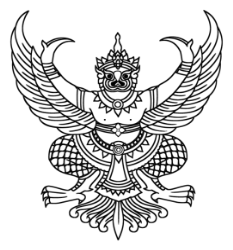 ข้อบังคับมหาวิทยาลัยราชภัฏมหาสารคามว่าด้วย การศึกษาระดับปริญญาตรีพ.ศ.๒๕๕๙........................................โดยที่เป็นการสมควรปรับปรุงข้อบังคับมหาวิทยาลัยราชภัฏมหาสารคาม ว่าด้วย การศึกษาระดับปริญญาตรี เพื่อกำกับส่งเสริมการจัดการศึกษาระดับปริญญาตรีให้ได้คุณภาพมาตรฐานและเป็นไปตามประกาศกระทรวงศึกษาธิการ เรื่อง เกณฑ์มาตรฐานหลักสูตรระดับปริญญาตรี พ.ศ.๒๕๕๘ และเรื่อง แนวทางการบริหารเกณฑ์มาตรฐานหลักสูตรระดับอุดมศึกษา พ.ศ. ๒๕๕๘ และประกาศทบวงมหาวิทยาลัย เรื่อง หลักเกณฑ์การเทียบโอนผลการเรียนระดับปริญญาเข้าสู่การศึกษาในระบบ พ.ศ. ๒๕๔๕ และเรื่องข้อแนะนำเกี่ยวกับแนวปฏิบัติที่ดีในการเทียบโอนผลการเรียนระดับปริญญา พ.ศ. ๒๕๔๕อาศัยอำนาจตามความในมาตรา ๑๘ (๒)(๓) และ (๔) ประกอบกับมาตรา ๕๗ แห่งพระราชบัญญัติมหาวิทยาลัยราชภัฏ พ.ศ. ๒๕๔๗ โดยความเห็นชอบของสภามหาวิทยาลัยราชภัฏมหาสารคาม ในการประชุม ครั้งที่ ๖/๒๕๕๙ เมื่อวันที่ ๑๗มิถุนายน พ.ศ. ๒๕๕๙ สภามหาวิทยาลัยราชภัฏมหาสารคาม จึงออกข้อบังคับไว้ดังต่อไปนี้หมวด๑บททั่วไป................................ข้อ ๑ ข้อบังคับนี้เรียกว่า“ข้อบังคับมหาวิทยาลัยราชภัฏมหาสารคาม ว่าด้วย การศึกษาระดับปริญญาตรี พ.ศ. ๒๕๕๙”ข้อ ๒ ข้อบังคับนี้ให้ใช้บังคับกับนักศึกษาที่เข้าศึกษาตั้งแต่ปีการศึกษา ๒๕๕๙ เป็นต้นไปข้อ ๓ ในข้อบังคับนี้“มหาวิทยาลัย” หมายความว่า มหาวิทยาลัยราชภัฏมหาสารคาม“สภามหาวิทยาลัย” หมายความว่า สภามหาวิทยาลัยราชภัฏมหาสารคาม“สภาวิชาการ” หมายความว่า สภาวิชาการมหาวิทยาลัยราชภัฏมหาสารคาม“อธิการบดี” หมายความว่า อธิการบดีมหาวิทยาลัยราชภัฏมหาสารคาม“คณะ” หมายความว่า หน่วยงานภายในมหาวิทยาลัยที่มีการแบ่งส่วนราชการเป็นคณะ หรือหน่วยงานที่เรียกชื่ออย่างอื่นที่มีฐานะเทียบเท่าคณะและจัดการเรียนการสอน ตามประกาศแบ่งส่วนราชการโดยกฎกระทรวงหรือโดยประกาศของสภามหาวิทยาลัย ตามพระราชบัญญัติการบริหารส่วนงานภายในของสถาบันอุดมศึกษา พ.ศ. ๒๕๕๐“คณบดี” หมายความว่า คณบดีสังกัดมหาวิทยาลัย และให้หมายความรวมถึงหัวหน้าหน่วยงานอื่นที่มีฐานะเทียบเท่าคณะและจัดการเรียนการสอน“คณะกรรมการประจำคณะ”หมายความว่าคณะกรรมการตามมาตรา๔๑ วรรคสอง แห่งพระราชบัญญัติมหาวิทยาลัยราชภัฏพ.ศ. ๒๕๔๗ และให้หมายความรวมถึงคณะกรรมการประจำในหน่วยงานที่เรียกชื่ออย่างอื่นที่ดำเนินการจัดการเรียนการสอนและมีฐานะเทียบเท่าคณะ	“สถาบันอุดมศึกษา”หมายความว่าสถาบันอุดมศึกษาอื่นทั้งในและต่างประเทศ ที่สำนักงานคณะกรรมการการอุดมศึกษารับรองมาตรฐานการศึกษา“สำนักส่งเสริมวิชาการและงานทะเบียน”หมายความว่าสำนักส่งเสริมวิชาการและงานทะเบียนมหาวิทยาลัยราชภัฏมหาสารคาม ที่รับผิดชอบงานทะเบียนและประมวลผลการศึกษา“อาจารย์ประจำ” หมายความว่า บุคคลที่ดำรงตำแหน่งอาจารย์ ผู้ช่วยศาสตราจารย์ รองศาสตราจารย์และศาสตราจารย์สังกัดมหาวิทยาลัย ที่มีหน้าที่รับผิดชอบตามพันธกิจของมหาวิทยาลัย ปฏิบัติหน้าที่เต็มเวลาและมีมาตรฐานความสามารถภาษาอังกฤษตามประกาศคณะกรรมการการอุดมศึกษา เรื่อง มาตรฐานความสามารถภาษาอังกฤษของอาจารย์ประจำ“อาจารย์ประจำหลักสูตร” หมายความว่า อาจารย์ประจำที่มีคุณวุฒิตรงหรือสัมพันธ์กับสาขาวิชา ของหลักสูตรที่เปิดสอน ซึ่งมีหน้าที่สอนและค้นคว้าวิจัยในสาขาวิชาดังกล่าว ทั้งนี้ สามารถเป็นอาจารย์ประจำหลักสูตรหลายหลักสูตรในเวลาเดียวกันได้ แต่ต้องเป็นหลักสูตรที่อาจารย์ผู้นั้นมีคุณวุฒิตรงหรือสัมพันธ์กับสาขาวิชาของหลักสูตร“อาจารย์ผู้รับผิดชอบหลักสูตร” หมายความว่า อาจารย์ประจำหลักสูตรที่มีภาระหน้าที่ในการบริหารและพัฒนาหลักสูตรและการเรียนการสอน ตั้งแต่การวางแผน การควบคุมคุณภาพ การติดตามประเมินผลและพัฒนาหลักสูตร อาจารย์ผู้รับผิดชอบหลักสูตรต้องอยู่ประจำหลักสูตรนั้นตลอดระยะเวลาที่จัดการศึกษา โดยจะเป็นอาจารย์ผู้รับผิดชอบหลักสูตรเกินกว่า ๑ หลักสูตรในเวลาเดียวกันไม่ได้ ยกเว้น พหุวิทยาการ หรือสหวิทยาการ ให้เป็นอาจารย์ผู้รับผิดชอบหลักสูตรได้อีก ๑ หลักสูตร และอาจารย์ผู้รับผิดชอบหลักสูตรสามารถซ้ำได้ ไม่เกิน ๒ คน “อาจารย์พิเศษ” หมายความว่า ผู้สอนที่ไม่ใช่อาจารย์ประจำ การแต่งตั้งอาจารย์พิเศษ ให้เป็นไปตามประกาศของมหาวิทยาลัย“นักศึกษา” หมายความว่า นักศึกษาระดับปริญญาตรี มหาวิทยาลัยราชภัฏมหาสารคาม“ประธานกรรมการบริหารหลักสูตร” หมายความว่า ประธานกรรมการบริหารหลักสูตรสาขาวิชาตามคำสั่งแต่งตั้งของมหาวิทยาลัย	“อาจารย์ที่ปรึกษา” หมายความว่า อาจารย์ประจำที่ได้รับการแต่งตั้งโดยคณบดีเจ้าสังกัด เพื่อให้ทำหน้าที่ควบคุม แนะนำ และให้คำปรึกษาด้านการเรียนและด้านอื่นๆ ที่เกี่ยวข้องกับการเรียนของนักศึกษามหาวิทยาลัยราชภัฏมหาสารคาม	ข้อ ๔ให้อธิการบดีรักษาการตามข้อบังคับนี้ มีอำนาจออกระเบียบ ประกาศหรือคำสั่ง เพื่อประโยชน์ในการปฏิบัติตามข้อบังคับนี้ในกรณีมีปัญหาในการปฏิบัติตามข้อบังคับหรือในกรณีไม่อาจปฏิบัติตามข้อกำหนดในข้อบังคับนี้ให้อธิการบดีมีอำนาจวินิจฉัยชี้ขาดและให้ถือเป็นที่สุดหมวด ๒ระบบการศึกษา................................	ข้อ๕ระบบการศึกษา	การจัดการศึกษาให้ใช้ระบบ ดังนี้๕.๑  ระบบทวิภาค ๑ ปีการศึกษาแบ่งออกเป็น ๒ ภาคการศึกษาปกติ ๑ ภาคการศึกษาปกติมีระยะเวลาศึกษาไม่น้อยกว่า ๑๕ สัปดาห์ มหาวิทยาลัยอาจจัดภาคการศึกษาฤดูร้อน โดยกำหนดระยะเวลาและจำนวนหน่วยกิตให้มีสัดส่วนเทียบเคียงกันได้กับการศึกษาภาคปกติ๕.๒  ระบบไตรภาค๑ ปีการศึกษาแบ่งออกเป็น ๓ ภาคการศึกษาปกติ ๑ ภาคการศึกษาปกติมีระยะเวลาศึกษาไม่น้อยกว่า ๑๒ สัปดาห์๕.๓  ระบบจตุรภาค ๑ ปีการศึกษาแบ่งออกเป็น ๔ ภาคการศึกษาปกติ ๑ ภาคการศึกษาปกติมีระยะเวลาศึกษาไม่น้อยกว่า ๑๐ สัปดาห์มหาวิทยาลัย อาจจัดการศึกษาระบบอื่นได้ และให้แสดงรายละเอียดเกี่ยวกับระบบการศึกษานั้น รวมทั้งรายละเอียดการเทียบเคียงหน่วยกิตกับระบบทวิภาคไว้ในหลักสูตรให้ชัดเจนด้วย	ข้อ  ๖  รูปแบบการจัดการศึกษา	มหาวิทยาลัยอาจจัดการศึกษาในรูปแบบใดรูปแบบหนึ่งหรือรูปแบบผสมผสานดังนี้๖.๑  โปรแกรมเรียนในเวลาราชการ๖.๒  โปรแกรมเรียนสุดสัปดาห์เป็นการจัดการเรียนการสอนในวันหยุดสุดสัปดาห์๖.๓  โปรแกรมเรียนนอกเวลาราชการเป็นการจัดการเรียนการสอนโดยใช้เวลานอกเวลาราชการ๖.๔  โปรแกรมเรียนทางไกลโดยใช้ระบบทางไกลผ่านไปรษณีย์วิทยุกระจายเสียงวีดิทัศน์ ๒ ทางหรือเครือข่ายคอมพิวเตอร์หรือระบบอินเทอร์เน็ต๖.๕ โปรแกรมชุดวิชา (Module System) เป็นการจัดการเรียนการสอนเป็นคราวๆคราวละ ๑ รายวิชาหรือหลายรายวิชาซึ่งอาจจัดเป็นชุดของรายวิชาที่มีเนื้อหาสัมพันธ์กัน๖.๖ โปรแกรมนานาชาติเป็นการจัดการเรียนการสอน โดยความร่วมมือกับสถาบันการศึกษาในต่างประเทศหรือเป็นหลักสูตรของมหาวิทยาลัยที่มีการจัดการและมาตรฐานเช่นเดียวกันกับหลักสูตรนานาชาติ โดยอาจจัดในเวลาและเนื้อหาที่สอดคล้องกับโปรแกรมในต่างประเทศ๖.๗ โปรแกรมการเรียนการสอนผ่านสื่ออิเล็กทรอนิกส์(e-Learning) ให้เป็นไปตามประกาศของสำนักงานคณะกรรมการการอุดมศึกษา๖.๘ โปรแกรมโครงการพิเศษ การจัดการเรียนการสอนแต่ละรูปแบบให้พิจารณาตามความเหมาะสมกับแต่ละหลักสูตรทั้งนี้จะต้องจัดให้ได้เนื้อหาสมดุลกับจำนวนหน่วยกิตรวมของหลักสูตรโดยการเทียบหน่วยกิตตามข้อ๗และให้จัดทำเป็นประกาศของมหาวิทยาลัยข้อ๗การคิดหน่วยกิต๗.๑ ระบบทวิภาค๗.๑.๑ รายวิชาภาคทฤษฎี ที่ใช้เวลาบรรยาย หรืออภิปรายปัญหาไม่น้อยกว่า ๑๕  ชั่วโมงต่อภาคการศึกษาปกติ ให้มีค่าเท่ากับ ๑ หน่วยกิต๗.๑.๒ รายวิชาภาคปฏิบัติ ที่ใช้เวลาฝึกหรือทดลองไม่น้อยกว่า ๓๐ ชั่วโมงต่อภาคการศึกษาปกติ ให้มีค่าเท่ากับ ๑ หน่วยกิต๗.๑.๓ การฝึกประสบการณ์วิชาชีพหรือฝึกภาคสนาม  ที่ใช้เวลาฝึกไม่น้อยกว่า ๔๕ ชั่วโมงต่อภาคการศึกษาปกติ ให้มีค่าเท่ากับ ๑ หน่วยกิต๗.๑.๔ การทำโครงงานหรือกิจกรรมการเรียนอื่นใดตามที่ได้รับมอบหมาย ที่ใช้เวลาทำโครงการหรือกิจกรรมนั้นๆไม่น้อยกว่า ๔๕ ชั่วโมงต่อภาคการศึกษาปกติ ให้มีค่าเท่ากับ ๑ หน่วยกิตการจัดการศึกษาระบบไตรภาค หรือระบบจตุรภาค ให้เทียบเคียงหน่วยกิตกับระบบทวิภาค ดังนี้๗.๒ ระบบไตรภาค๑ หน่วยกิตระบบไตรภาค เทียบได้กับ ๑๒/๓๕ หน่วยกิตระบบทวิภาค หรือ ๔ หน่วยกิตระบบทวิภาค เทียบได้กับ ๕ หน่วยกิตระบบไตรภาค๗.๓ ระบบจตุรภาค		๑ หน่วยกิตระบบจตุรภาค เทียบได้กับ ๑๐/๑๕ หน่วยกิตระบบทวิภาค หรือ ๒ หน่วยกิตระบบทวิภาค เทียบได้กับ ๓ หน่วยกิตระบบจตุรภาค	ข้อ ๘  เกณฑ์มาตรฐานสำหรับหลักสูตรระดับปริญญาตรีของข้อบังคับนี้ตามหมวดนี้เป็นต้นไป ให้ใช้ระบบทวิภาค กรณีการศึกษาระบบไตรภาคหรือระบบจตุรภาคหรือระบบอื่น ให้เทียบเคียงกับระบบทวิภาคหมวด๓หลักสูตร........................................	ข้อ  ๙  ปรัชญาและวัตถุประสงค์ของหลักสูตร	มุ่งให้การผลิตบัณฑิตมีความสัมพันธ์สอดคล้องกับแผนพัฒนาการศึกษาระดับอุดมศึกษาของชาติ ปรัชญาของการอุดมศึกษา ปรัชญาของมหาวิทยาลัย และมาตรฐานวิชาการและวิชาชีพที่เป็นสากล ให้การ ผลิตบัณฑิตระดับอุดมศึกษา บนฐานความเชื่อว่า กำลังคนที่มีคุณภาพต้องเป็นบุคคลที่มีจิตสำนึกของ การเป็นพลเมืองดี ที่สร้างสรรค์ประโยชน์ต่อสังคมและมีศักยภาพในการพึ่งพาตนเองบนฐานภูมิปัญญาไทย ภายใต้กรอบศีลธรรมจรรยาอันดีงาม เพื่อนำพาประเทศสู่การพัฒนาที่ยั่งยืน และทัดเทียมมาตรฐานสากล	ทั้งนี้ มีวัตถุประสงค์เพื่อผลิตบัณฑิตให้มีลักษณะของความเป็นมนุษย์ที่สมบูรณ์ สามารถดำรงตนอยู่ในสังคมพหุวัฒนธรรมภายใต้กระแสโลกาภิวัตน์ ที่มีการสื่อสารแบบไร้พรมแดน มีศักยภาพ ในการเรียนรู้ตลอดชีวิต มีความสามารถในการปฏิบัติงานได้ ตามกรอบมาตรฐานและจรรยาบรรณที่กำหนด สามารถสร้างสรรค์งานที่เกิดประโยชน์ต่อตนเองและสังคม ทั้งในระดับท้องถิ่นและสากล	ข้อ  ๑๐  หลักสูตรระดับปริญญาตรีแบ่งออก เป็น ๒ กลุ่มดัง๑๐.๑ หลักสูตรปริญญาตรีทางวิชาการ แบ่งเป็น ๒ แบบ ได้แก่๑๐.๑.๑ หลักสูตรปริญญาตรีทางวิชาการ ที่มุ่งผลิตบัณฑิตให้มีความรอบรู้ทั้งภาคทฤษฎีและปฏิบัติ เน้นความรู้และทักษะด้านวิชาการ สามารถนำความรู้ไปประยุกต์ใช้ในสถานการณ์จริงได้อย่างสร้างสรรค์๑๐.๑.๒ หลักสูตรปริญญาตรีแบบก้าวหน้าทางวิชาการ ซึ่งเป็นหลักสูตรปริญญาตรีสำหรับผู้เรียนที่มีความสามารถพิเศษ มุ่งเน้นผลิตบัณฑิตที่มีความรู้ ความสามารถระดับสูงโดยใช้หลักสูตรปกติ ที่เปิดสอนอยู่แล้ว ให้รองรับศักยภาพของผู้เรียน โดยกำหนดให้ผู้เรียนได้ศึกษาบางรายวิชาในระดับบัณฑิตศึกษาที่เปิดสอนอยู่แล้ว และสนับสนุนให้ผู้เรียนได้ทำวิจัยที่ลุ่มลึกทางวิชาการ๑๐.๒ หลักสูตรปริญญาตรีทางวิชาชีพหรือปฏิบัติการ แบ่งเป็น ๒ แบบ ได้แก่๑๐.๒.๑ หลักสูตรปริญญาตรีทางวิชาชีพหรือปฏิบัติการ ที่มุ่งผลิตบัณฑิตให้มีความรอบรู้ทั้งภาคทฤษฎีและภาคปฏิบัติ เน้นความรู้ สมรรถนะและทักษะด้านวิชาชีพตามข้อกำหนดของมาตรฐานวิชาชีพหรือสมรรถนะและทักษะด้านการปฏิบัติเชิงเทคนิคในศาสตร์สาขาวิชานั้นๆ โดยผ่านการฝึกงานในสถานประกอบการหรือสหกิจศึกษาหลักสูตรปริญญาตรี (ต่อเนื่อง) ถือเป็นส่วนหนึ่งของปริญญาตรี และจะต้องสะท้อนปรัชญาและเนื้อหาสาระของหลักสูตรปริญญาตรีนั้นๆ โดยครบถ้วนและให้ระบุคำว่า “ต่อเนื่อง” ในวงเล็บท้ายชื่อหลักสูตรหลักสูตรปริญญาตรีทางวิชาชีพหรือปฏิบัติการเท่านั้นที่จัดหลักสูตรปริญญาตรี (ต่อเนื่อง)ได้ เพราะมุ่งผลิตบัณฑิตที่มีทักษะการปฏิบัติการอยู่แล้วให้มีความรู้วิชาการมากยิ่งขึ้นรวมทั้งได้รับการฝึกปฏิบัติขั้นสูงขึ้น๑๐.๒.๒ หลักสูตรปริญญาตรีแบบก้าวหน้าทางวิชาชีพหรือปฏิบัติการซึ่งเป็นหลักสูตรสำหรับผู้เรียนที่มีความสามารถพิเศษ มุ่งเน้นผลิตบัณฑิตที่มีความรู้ สมรรถนะทางวิชาชีพหรือปฏิบัติการขั้นสูง โดยใช้หลักสูตรปกติที่เปิดสอนอยู่แล้ว ให้รองรับศักยภาพของผู้เรียน โดยกำหนดให้ผู้เรียนได้ศึกษาบางรายวิชาในระดับบัณฑิตศึกษาที่เปิดสอนอยู่แล้ว และทำวิจัยที่ลุ่มลึกหรือได้รับการฝึกปฏิบัติขั้นสูงในหน่วยงาน องค์กร หรือสถานประกอบการข้อ ๑๑ การจัดหลักสูตร๑๑.๑ หลักสูตรปริญญาตรี (๔ ปี) ให้มีจำนวนหน่วยกิตรวมไม่น้อยกว่า ๑๒๐ หน่วยกิต ใช้เวลาศึกษาไม่น้อยกว่า ๖ ภาคการศึกษาปกติ และไม่เกิน ๘ ปีการศึกษา สำหรับการลงทะเบียนเรียนเต็มเวลา และไม่น้อยกว่า ๑๔ ภาคการศึกษาปกติ และไม่เกิน ๑๒ ปีการศึกษา สำหรับการลงทะเบียนเรียน ไม่เต็มเวลา๑๑.๒ หลักสูตรปริญญาตรี (๕ ปี) ให้มีจำนวนหน่วยกิตรวมไม่น้อยกว่า ๑๕๐ หน่วยกิตใช้เวลาศึกษาไม่น้อยกว่า ๘ ภาคการศึกษาปกติ และไม่เกิน ๑๐ ปีการศึกษา สำหรับการลงทะเบียนเรียนเต็มเวลา และไม่น้อยกว่า ๑๗ ภาคการศึกษาปกติ และไม่เกิน ๑๕ ปีการศึกษา สำหรับการลงทะเบียนเรียนไม่เต็มเวลา๑๑.๓ หลักสูตรปริญญาตรี (ไม่น้อยกว่า ๖ ปี)  ให้มีจำนวนหน่วยกิตรวมไม่น้อยกว่า ๑๘๐ หน่วยกิต ใช้เวลาศึกษาไม่น้อยกว่า ๑๐ ภาคการศึกษาปกติ และไม่เกิน ๑๒ ปีการศึกษา สำหรับการลงทะเบียนเรียนเต็มเวลา และไม่น้อยกว่า ๒๐ ภาคการศึกษาปกติ และไม่เกิน ๑๘ ปีการศึกษา สำหรับการลงทะเบียนเรียนไม่เต็มเวลา๑๑.๔ หลักสูตรปริญญาตรี (ต่อเนื่อง) ให้มีจำนวนหน่วยกิตรวมไม่น้อยกว่า ๗๒ หน่วยกิตใช้เวลาศึกษาไม่น้อยกว่า ๔ ภาคการศึกษาปกติ และไม่เกิน ๔ ปีการศึกษา สำหรับการลงทะเบียนเรียนเต็มเวลา และไม่น้อยกว่า ๘ ภาคการศึกษาปกติ และไม่เกิน ๖ ปีการศึกษา สำหรับการลงทะเบียนเรียนไม่เต็มเวลา		ทั้งนี้ ให้นับเวลาศึกษาจากวันที่เปิดภาคการศึกษาแรกที่เข้าศึกษาในหลักสูตรนั้น	ข้อ  ๑๒  โครงสร้างหลักสูตรประกอบด้วยหมวดวิชาศึกษาทั่วไป หมวดวิชาเฉพาะ และหมวดวิชาเลือกเสรี โดยมีสัดส่วนจำนวนหน่วยกิตแต่ละหมวดวิชา ดังนี้๑๒.๑ หมวดวิชาศึกษาทั่วไป หมายถึง หมวดวิชาที่เสริมสร้างความเป็นมนุษย์ที่สมบูรณ์ ให้มีความรอบรู้กว้างขวาง เข้าใจ และเห็นคุณค่าของตนเอง ผู้อื่น สังคม ศิลปวัฒนธรรมและธรรมชาติ ใส่ใจ ต่อการเปลี่ยนแปลงของสรรพสิ่ง พัฒนาตนเองอย่างต่อเนื่อง ดำเนินชีวิตอย่างมีคุณธรรม พร้อมให้ การช่วยเหลือเพื่อนมนุษย์และเป็นพลเมืองที่มีคุณค่าของสังคมไทยและสังคมโลกมหาวิทยาลัย อาจจัดวิชาศึกษาทั่วไป ในลักษณะจำแนกเป็นรายวิชา หรือลักษณะบูรณาการ ใดๆ ก็ได้ โดยผสมผสานเนื้อหาที่ครอบคลุมสาระของกลุ่มวิชาสังคมศาสตร์ มนุษยศาสตร์ ภาษา และกลุ่มวิชาวิทยาศาสตร์กับคณิตศาสตร์ ในสัดส่วนที่เหมาะสม โดยมีจำนวนหน่วยกิตรวมไม่น้อยกว่า ๓๐ หน่วยกิตการจัดวิชาศึกษาทั่วไปสำหรับหลักสูตรปริญญาตรีต่อเนื่อง อาจได้รับการยกเว้นรายวิชาที่ได้ศึกษามาแล้วในระดับประกาศนียบัตรวิชาชีพชั้นสูง หรือระดับอนุปริญญา ทั้งนี้ จำนวนหน่วยกิตของรายวิชา ที่ได้รับการยกเว้นดังกล่าว เมื่อนับรวมกับรายวิชาที่จะศึกษาเพิ่มเติมในหลักสูตรปริญญาตรีต่อเนื่อง ต้องไม่น้อยกว่า ๓๐ หน่วยกิต๑๒.๒ หมวดวิชาเฉพาะ หมายถึง วิชาแกน วิชาเฉพาะด้าน วิชาพื้นฐานวิชาชีพและวิชาชีพที่มุ่งหมายให้ผู้เรียนมีความรู้ ความเข้าใจ และปฏิบัติงานได้ โดยให้มีจำนวนหน่วยกิตรวม ดังนี้๑๒.๒.๑ หลักสูตรปริญญาตรี (๔ ปี) ทางวิชาการ ให้มีจำนวนหน่วยกิต หมวดวิชาเฉพาะรวมไม่น้อยกว่า ๗๒ หน่วยกิต๑๒.๒.๒ หลักสูตรปริญญาตรี (๔ ปี) ทางวิชาชีพหรือปฏิบัติการ ให้มีจำนวนหน่วยกิตหมวดวิชาเฉพาะรวมไม่น้อยกว่า ๗๒ หน่วยกิต โดยต้องเรียนวิชาทางปฏิบัติการตามที่มาตรฐานวิชาชีพกำหนด หากไม่มีมาตรฐานวิชาชีพกำหนด ต้องเรียนรายวิชาทางปฏิบัติการไม่น้อยกว่า ๓๖ หน่วยกิต และทางทฤษฎี ไม่น้อยกว่า ๒๔ หน่วยกิต๑๒.๒.๓ หลักสูตรปริญญาตรี (ต่อเนื่อง) ให้มีจำนวนหน่วยกิตหมวดวิชาเฉพาะ รวมไม่น้อยกว่า ๔๒ หน่วยกิต ในจำนวนนี้ต้องเป็นรายวิชาทางทฤษฎีไม่น้อยกว่า ๑๘ หน่วยกิต๑๒.๒.๔ หลักสูตรปริญญาตรี (๕ ปี) ให้มีจำนวนหน่วยกิตหมวดวิชาเฉพาะ รวมไม่น้อยกว่า ๙๐ หน่วยกิต๑๒.๒.๕ หลักสูตรปริญญาตรี (ไม่น้อยกว่า ๖ ปี) ให้มีจำนวนหน่วยกิตหมวดวิชาเฉพาะรวมไม่น้อยกว่า ๑๐๘ หน่วยกิต		มหาวิทยาลัย อาจจัดหมวดวิชาเฉพาะในลักษณะวิชาเอกเดี่ยว วิชาเอกคู่ หรือวิชาเอกและวิชาโทก็ได้ โดยวิชาเอกต้องมีจำนวนหน่วยกิตไม่น้อยกว่า ๓๐ หน่วยกิตและวิชาโทมีจำนวนหน่วยกิตไม่น้อยกว่า ๑๕ หน่วยกิต ในกรณีที่จัดหลักสูตรแบบวิชาเอกคู่ต้องเพิ่มจำนวนหน่วยกิตของวิชาเอกอีกไม่น้อยกว่า ๓๐ หน่วยกิต และให้มีจำนวนหน่วยกิตรวมไม่น้อยกว่า ๑๕๐ หน่วยกิต		สำหรับหลักสูตรปริญญาตรีแบบก้าวหน้าทางวิชาการหรือทางวิชาชีพหรือปฏิบัติการ ต้องมีการเรียนรายวิชาระดับบัณฑิตศึกษาในหมวดวิชาเฉพาะไม่น้อยกว่า ๑๒ หน่วยกิต๑๒.๓ หมวดวิชาเสรี หมายถึง วิชาที่มุ่งให้ผู้เรียนมีความรู้ ความเข้าใจ ตามที่ตนเองถนัดหรือสนใจโดยเปิดโอกาสให้ผู้เรียนเลือกเรียนรายวิชาใดๆ ในหลักสูตรระดับปริญญาตรี โดยให้มีจำนวนหน่วยกิตรวมไม่น้อยกว่า ๖ หน่วยกิต		มหาวิทยาลัยอาจยกเว้นหรือเทียบโอนหน่วยกิตรายวิชาในหมวดวิชาศึกษาทั่วไป หมวดวิชาเฉพาะหรือหมวดวิชาเลือกเสรี ให้กับนักศึกษาที่มีความรู้ความสามารถที่สามารถวัดมาตรฐานได้ ทั้งนี้ นักศึกษาต้องศึกษาให้ครบตามจำนวนหน่วยกิตที่กำหนดไว้ในเกณฑ์มาตรฐานหลักสูตร และเป็นไปตามเกณฑ์การเทียบโอนผลการเรียนระดับปริญญาตรีเข้าสู่การศึกษาในระบบและแนวปฏิบัติที่ดีเกี่ยวกับการเทียบโอนของสำนักงานคณะกรรมการการอุดมศึกษา	ข้อ  ๑๓  การประกันคุณภาพของหลักสูตร ทุกหลักสูตรต้องกำหนดระบบประกันคุณภาพของหลักสูตรตามมาตรฐานตามหลักเกณฑ์และแนวปฏิบัติเกี่ยวกับการประกันคุณภาพภายในระดับอุดมศึกษาของสำนักงานคณะกรรมการการอุดมศึกษา โดยมีองค์ประกอบในการประกันคุณภาพอย่างน้อย ๗ ด้าน คือ		(๑) การกำกับมาตรฐาน		(๒) บัณฑิต		(๓) นักศึกษา		(๔) อาจารย์		(๕) หลักสูตร การเรียนการสอน การประเมินผู้เรียน		(๖) สิ่งสนับสนุนการเรียนรู้		(๗) มาตรฐานด้านภาษาต่างประเทศ นักศึกษาต้องได้รับการพัฒนาและทดสอบความรู้ทางภาษาต่างประเทศตามประกาศของมหาวิทยาลัย	ข้อ  ๑๔  การพัฒนาหลักสูตร	ทุกหลักสูตรต้องมีการพัฒนาหลักสูตร ให้ทันสมัย โดยมีการประเมินและรายงานผลการดำเนินการของหลักสูตรทุกปีการศึกษา เพื่อนำข้อมูลที่ได้ไปปรับปรุงพัฒนาหลักสูตรเป็นระยะๆ อย่างน้อยตามรอบระยะเวลาของหลักสูตร หรือทุกรอบ ๕ ปี สำหรับหลักสูตร ๔ ปี และทุกรอบ ๖ ปี สำหรับหลักสูตร ๕ ปี	ให้มหาวิทยาลัยพิจารณาปิดหลักสูตรที่ไม่เป็นไปตามเกณฑ์มาตรฐาน ล้าสมัย หรือไม่ได้พัฒนาหลักสูตรตามระยะเวลาที่กำหนด โดยให้เป็นไปตามประกาศของมหาวิทยาลัยหมวด ๔จำนวน คุณวุฒิและคุณสมบัติของอาจารย์…………………………………	ข้อ  ๑๕  จำนวน คุณวุฒิและคุณสมบัติของอาจารย์หลักสูตรปริญญาตรีทางวิชาการ๑๕.๑ อาจารย์ประจำหลักสูตร มีคุณวุฒิขั้นต่ำปริญญาโทหรือเทียบเท่า หรือดำรงตำแหน่งผู้ช่วยศาสตราจารย์ และต้องมีผลงานทางวิชาการที่ไม่ใช่ส่วนหนึ่งของการศึกษาเพื่อรับปริญญาและเป็นผลงานทางวิชาการที่ได้รับการเผยแพร่ตามหลักเกณฑ์ที่กำหนดในการพิจารณาแต่งตั้งให้บุคคลดำรงตำแหน่งทางวิชาการอย่างน้อย ๑ รายการ ในรอบ ๕ ปีย้อนหลัง		๑๕.๒ อาจารย์ผู้รับผิดชอบหลักสูตร มีคุณวุฒิและคุณสมบัติเช่นเดียวกับอาจารย์ประจำหลักสูตร จำนวนอย่างน้อย ๕ คน		กรณีที่หลักสูตรจัดให้มีวิชาเอกมากกว่า ๑ วิชาเอก ให้จัดอาจารย์ผู้รับผิดชอบหลักสูตรที่มีคุณวุฒิและคุณสมบัติตรงหรือสัมพันธ์กับสาขาที่เปิดสอนไม่น้อยกว่าวิชาเอกละ ๓ คน		กรณีที่มีความจำเป็นอย่างยิ่งสำหรับสาขาวิชาที่ไม่สามารถสรรหาอาจารย์ผู้รับผิดชอบหลักสูตรครบตามจำนวน มหาวิทยาลัย ต้องเสนอจำนวนและคุณวุฒิของอาจารย์ผู้รับผิดชอบหลักสูตรที่มีนั้นต่อสภามหาวิทยาลัย เพื่อให้คณะกรรมการการอุดมศึกษาพิจารณาเป็นรายกรณี		๑๕.๓ อาจารย์ผู้สอน อาจเป็นอาจารย์ประจำหรืออาจารย์พิเศษที่มีคุณวุฒิขั้นต่ำปริญญาโทหรือเทียบเท่า หรือดำรงตำแหน่งผู้ช่วยศาสตราจารย์ในสาขาวิชานั้นหรือสาขาวิชาที่สัมพันธ์กันหรือในสาขาวิชาของรายวิชาที่สอน		ในกรณีอาจารย์ประจำที่มีคุณวุฒิปริญญาตรี หรือเทียบเท่า และทำหน้าที่อาจารย์ผู้สอนก่อนที่เกณฑ์มาตรฐานหลักสูตรระดับปริญญาตรี พ.ศ. ๒๕๕๘ จะประกาศใช้ให้สามารถทำหน้าที่อาจารย์ผู้สอนต่อไปได้		ในกรณีของอาจารย์พิเศษ อาจได้รับการยกเว้นคุณวุฒิปริญญาโท แต่ทั้งนี้ ต้องมีคุณวุฒิขั้นต่ำปริญญาตรีหรือเทียบเท่า และมีประสบการณ์การทำงานที่เกี่ยวข้องกับวิชาที่สอนมาแล้วไม่น้อยกว่า ๖ ปี ทั้งนี้ อาจารย์พิเศษต้องมีชั่วโมงสอนไม่เกินร้อยละ ๕๐ ของรายวิชา โดยมีอาจารย์ประจำเป็นผู้รับผิดชอบรายวิชานั้น	ข้อ  ๑๖  จำนวน คุณวุฒิและคุณสมบัติของอาจารย์หลักสูตรปริญญาตรีทางวิชาชีพหรือปฏิบัติการและหลักสูตรปริญญาตรี (ต่อเนื่อง)		๑๖.๑ อาจารย์ประจำหลักสูตร มีคุณวุฒิขั้นต่ำปริญญาโทหรือเทียบเท่า หรือดำรงตำแหน่งผู้ช่วยศาสตราจารย์ และต้องมีผลงานทางวิชาการที่ไม่ใช่ส่วนหนึ่งของการศึกษาเพื่อรับปริญญา และเป็นผลงานทางวิชาการ ที่ได้รับการเผยแพร่ตามหลักเกณฑ์ที่กำหนด ในการพิจารณาแต่งตั้งให้บุคคลดำรงตำแหน่งทางวิชาการ อย่างน้อย ๑ รายการ ในรอบ ๕ ปีย้อนหลัง		สำหรับหลักสูตรปริญญาตรีทางวิชาชีพหรือปฏิบัติการ ที่เน้นทักษะด้านวิชาชีพตามข้อกำหนดของมาตรฐานวิชาชีพ อาจารย์ประจำหลักสูตร ต้องมีคุณสมบัติเป็นไปตามมาตรฐานวิชาชีพนั้นๆ		กรณีร่วมผลิตหลักสูตรกับหน่วยงานอื่นที่ไม่ใช่สถาบันอุดมศึกษา หากจำเป็นให้มีบุคลากรที่มาจากหน่วยงานนั้น อาจได้รับยกเว้นคุณวุฒิปริญญาโทและผลงานทางวิชาการ แต่ต้องมีคุณวุฒิขั้นต่ำปริญญาตรีหรือเทียบเท่า และมีประสบการณ์การทำงานในหน่วยงานแห่งนั้น มาแล้วไม่น้อยกว่า ๖ ปี		๑๖.๒ อาจารย์ผู้รับผิดชอบหลักสูตร มีคุณวุฒิและคุณสมบัติเช่นเดียวกับอาจารย์ประจำหลักสูตร จำนวนอย่างน้อย ๕ คน		ในกรณีของหลักสูตรปริญญาตรีทางวิชาชีพ หรือปฏิบัติการที่เน้นทักษะด้านการปฏิบัติเชิงเทคนิคในศาสตร์สาขาวิชานั้น อาจารย์ผู้รับผิดชอบหลักสูตรอย่างน้อย ๒ใน ๕ คน ต้องมีประสบการณ์ในด้านปฏิบัติการ โดยอาจเป็นอาจารย์ประจำ หรือเป็นบุคลากรของหน่วยงานที่ไม่ใช่สถาบันอุดมศึกษา ซึ่งมีข้อตกลงในการผลิตบัณฑิตของหลักสูตรนั้นร่วมกัน แต่ทั้งนี้ ต้องไม่เกิน ๒ คน		กรณีร่วมผลิตหลักสูตรกับหน่วยงานอื่นที่ไม่ใช่สถาบันอุดมศึกษา หากจำเป็น ให้มีบุคลากรที่มาจากหน่วยงานนั้นอาจได้รับยกเว้นคุณวุฒิปริญญาโทและผลงานทางวิชาการ แต่ต้องมีคุณวุฒิขั้นต่ำปริญญาตรีหรือเทียบเท่า และมีประสบการณ์การทำงานในหน่วยงานแห่งนั้นมาแล้วไม่น้อยกว่า ๖ ปี		กรณีที่หลักสูตรจัดให้มีวิชาเอกมากกว่า ๑ วิชาเอก ให้จัดอาจารย์ผู้รับผิดชอบหลักสูตรที่มีคุณวุฒิและคุณสมบัติตรงหรือสัมพันธ์กับสาขาที่เปิดสอนไม่น้อยกว่าวิชาเอกละ ๓ คนและหากเป็นปริญญาตรีทางวิชาชีพหรือปฏิบัติการที่เน้นทักษะด้านการปฏิบัติเชิงเทคนิคในศาสตร์สาขาวิชานั้น ต้องมีสัดส่วนอาจารย์ที่มีประสบการณ์ในด้านปฏิบัติการ ๑ ใน ๓		กรณีที่มีความจำเป็นอย่างยิ่งสำหรับสาขาวิชาที่ไม่สามารถสรรหาอาจารย์ผู้รับผิดชอบหลักสูตรครบตามจำนวน มหาวิทยาลัยต้องเสนอจำนวนและคุณวุฒิของอาจารย์ผู้รับผิดชอบหลักสูตรที่มีนั้น ต่อสภามหาวิทยาลัย เพื่อให้คณะกรรมการการอุดมศึกษาพิจารณาเป็นรายกรณี		๑๖.๓ อาจารย์ผู้สอน อาจเป็นอาจารย์ประจำหรืออาจารย์พิเศษที่มีคุณวุฒิขั้นต่ำปริญญาโทหรือเทียบเท่า หรือดำรงตำแหน่งผู้ช่วยศาสตราจารย์ในสาขาวิชานั้นหรือสาขาวิชาที่สัมพันธ์กันหรือในสาขาวิชาของรายวิชาที่สอน		ในกรณีอาจารย์ประจำที่มีคุณวุฒิปริญญาตรีหรือเทียบเท่า และทำหน้าที่อาจารย์ผู้สอนก่อนที่เกณฑ์มาตรฐานหลักสูตรระดับปริญญาตรีพ.ศ.๒๕๕๘ จะประกาศใช้ ให้สามารถทำหน้าที่อาจารย์ผู้สอนต่อไปได้		กรณีร่วมผลิตหลักสูตรกับหน่วยงานอื่นที่ไม่ใช่สถาบันอุดมศึกษา หากจำเป็นให้มีบุคลากรที่มาจากหน่วยงานนั้น อาจได้รับยกเว้นคุณวุฒิปริญญาโทและผลงานทางวิชาการแต่ต้องมีคุณวุฒิขั้นต่ำปริญญาตรีหรือเทียบเท่า และมีประสบการณ์การทำงานในหน่วยงานแห่งนั้นมาแล้ว ไม่น้อยกว่า ๖ ปี		ในกรณีของอาจารย์พิเศษ อาจได้รับการยกเว้นคุณวุฒิปริญญาโท แต่ทั้งนี้ ต้องมีคุณวุฒิขั้นต่ำปริญญาตรีหรือเทียบเท่า และมีประสบการณ์การทำงานที่เกี่ยวข้องกับวิชาที่สอนมาแล้วไม่น้อยกว่า ๖ ปี ทั้งนี้อาจารย์พิเศษต้องมีชั่วโมงสอนไม่เกินร้อยละ ๕๐ ของรายวิชา โดยมีอาจารย์ประจำเป็นผู้รับผิดชอบรายวิชานั้น		สำหรับหลักสูตรปริญญาตรีทางวิชาชีพ หรือปฏิบัติการที่เน้นทักษะด้านวิชาชีพ ตามข้อกำหนดของมาตรฐานวิชาชีพ อาจารย์ผู้สอนต้องมีคุณสมบัติตามมาตรฐานวิชาชีพนั้นๆหมวด ๕การรับเข้าเป็นนักศึกษาและสภาพนักศึกษา.........................................ข้อ ๑๗คุณสมบัติของผู้มีสิทธิสมัครเข้าเป็นนักศึกษาผู้มีสิทธิสมัครเข้าเป็นนักศึกษาต้องมีคุณสมบัติ ดังนี้		๑๗.๑ สำเร็จการศึกษาระดับมัธยมศึกษาตอนปลายหรือเทียบเท่าสำหรับหลักสูตรปริญญาตรี (๔ ปี ๕ ปี และไม่น้อยกว่า ๖ ปี) หรือสำเร็จการศึกษาระดับประกาศนียบัตรวิชาชีพชั้นสูงหรือเทียบเท่า หรือระดับอนุปริญญา (๓ ปี) หรือเทียบเท่า ในสาขาที่ตรงกับสาขาวิชาที่จะเข้าศึกษาสำหรับหลักสูตรปริญญาตรีต่อเนื่อง		ในกรณีหลักสูตรปริญญาตรีแบบก้าวหน้าทั้งทางวิชาการและทางวิชาชีพหรือปฏิบัติการ จะต้องมีระดับคะแนนเฉลี่ยสะสมไม่น้อยกว่า ๓.๕๐ จากระบบ ๔ ระดับคะแนนหรือเทียบเท่า และมีผลการเรียน ในหลักสูตรปริญญาตรีแบบก้าวหน้า ไม่น้อยกว่า ๓.๕๐ ทุกภาคการศึกษา อนึ่ง ในระหว่างการศึกษาหลักสูตรแบบก้าวหน้า หากภาคการศึกษาใดภาคการศึกษาหนึ่ง มีผลการเรียนต่ำกว่า ๓.๕๐ จะถือว่านักศึกษาขาดคุณสมบัติในการศึกษาหลักสูตรแบบก้าวหน้าและให้มีคุณสมบัติเป็นนักศึกษาหลักสูตรปกติ		๑๗.๒  เป็นผู้มีความประพฤติดี		๑๗.๓  ไม่เป็นผู้มีความประพฤติเสื่อมเสียอย่างร้ายแรง		๑๗.๔  ไม่เป็นโรคที่จะเป็นอุปสรรคต่อการศึกษา		๑๗.๕  ไม่เป็นบุคคลวิกลจริต จิตฟั่นเฟือน		๑๗.๖  ไม่เคยถูกคัดชื่อออกจากสถานศึกษาเพราะมีความผิดวินัยกรณีทุจริต		๑๗.๗มีคุณสมบัติอื่นตามที่มหาวิทยาลัยอนุมัติ ให้เป็นกรณีพิเศษข้อ ๑๘  การรับเข้าเป็นนักศึกษากำหนดการและวิธีการรับเข้าเป็นนักศึกษา หรือผู้ที่มหาวิทยาลัยอนุมัติ ให้เข้าศึกษาได้เป็นกรณีพิเศษ ให้เป็นไปตามประกาศของมหาวิทยาลัยข้อ  ๑๙ การขึ้นทะเบียนเป็นนักศึกษา		๑๙.๑ผู้สมัครที่ได้รับการคัดเลือกให้เข้าเป็นนักศึกษาจะมีสภาพเป็นนักศึกษา เมื่อได้ขึ้นทะเบียนเป็นนักศึกษาแล้ว โดยต้องส่งหลักฐาน พร้อมทั้งชำระเงินตามระเบียบในวันเวลาและสถานที่ที่มหาวิทยาลัยกำหนด		๑๙.๒ ผู้สมัครที่ได้รับการคัดเลือกให้เข้าเป็นนักศึกษาที่ไม่ขึ้นทะเบียนเป็นนักศึกษาตามวันเวลาและสถานที่ที่มหาวิทยาลัยกำหนดเป็นอันหมดสิทธิ์ที่จะขึ้นทะเบียนเป็นนักศึกษา เว้นแต่จะได้แจ้งเหตุขัดข้องให้มหาวิทยาลัยทราบเป็นลายลักษณ์อักษรภายในวันที่กำหนดให้รายงานตัวและเมื่อได้รับอนุมัติแล้วต้องมารายงานตัวภายใน ๗ วัน นับจากวันสุดท้ายที่มหาวิทยาลัยกำหนดให้รายงานตัว เว้นแต่จะมีเหตุจำเป็นและได้รับอนุมัติจากอธิการบดี		๑๙.๓ ผู้สมัครที่ได้รับการคัดเลือกให้เข้าเป็นนักศึกษาในหลักสูตรสาขาวิชา และเป็นนักศึกษาระบบใด  ต้องขึ้นทะเบียนเป็นนักศึกษาในหลักสูตรสาขาวิชา และเป็นนักศึกษาระบบนั้นด้วย		๑๙.๔ ผู้สมัครที่ได้รับการคัดเลือกให้เข้าเป็นนักศึกษาและทำการศึกษา ณ วิทยาเขต หรือศูนย์การศึกษาใด จะต้องขึ้นทะเบียนเป็นนักศึกษาและทำการศึกษา ณ วิทยาเขต หรือศูนย์การศึกษานั้น	ข้อ  ๒๐  การเปลี่ยนระบบการศึกษาในกรณีที่มีเหตุผลและความจำเป็นอย่างยิ่งมหาวิทยาลัยอาจอนุมัติให้นักศึกษาเปลี่ยนระบบการศึกษาได้ทั้งนี้ นักศึกษาจะต้องปฏิบัติตามข้อบังคับและระเบียบต่างๆของมหาวิทยาลัย รวมทั้งชำระค่าธรรมเนียมการศึกษาสำหรับการเปลี่ยนระบบการศึกษาโดยให้นับระยะเวลาการศึกษาต่อเนื่องจากระบบการศึกษาเดิมข้อ  ๒๑ การพ้นสภาพนักศึกษา ให้เป็นไปตามหลักเกณฑ์ ต่อไปนี้		 ๒๑.๑ ขาดคุณสมบัติตามข้อ๑๗		 ๒๑.๒ ตาย		 ๒๑.๓ ลาออก		๒๑.๔ สำเร็จการศึกษาตามหลักสูตรและได้รับอนุมัติปริญญาจากสภามหาวิทยาลัย 		 ๒๑.๕ ได้รับอนุมัติจากมหาวิทยาลัยให้ลาออก หรือโอนไปยังสถาบันอุดมศึกษาอื่น		 ๒๑.๖ ไม่ลงทะเบียนเรียนในภาคการศึกษาแรกที่ขึ้นทะเบียนเป็นนักศึกษาหรือไม่ลงทะเบียนเรียนให้เสร็จสิ้นภายใน ๓ สัปดาห์นับแต่วันเปิดภาคการศึกษา เว้นแต่ จะได้รับการผ่อนผันจากคณบดีเจ้าสังกัด		๒๑.๗ ไม่ลงทะเบียนเรียนหรือชำระเงินค่าธรรมเนียมการศึกษา เพื่อรักษาสภาพนักศึกษาภายใน ๓ สัปดาห์ นับแต่วันเปิดภาคการศึกษา เว้นแต่จะได้รับการผ่อนผันจากอธิการบดี ทั้งนี้ ต้องไม่น้อยกว่า ๒ สัปดาห์ก่อนสอบปลายภาค		๒๑.๘ไม่สำเร็จการศึกษาตามหลักสูตรภายในระยะเวลาที่กำหนดตามข้อ ๑๑๒๑.๙กระทำการทุจริต หรือมีความประพฤติอันเป็นการเสื่อมเสียแก่มหาวิทยาลัยและมหาวิทยาลัยเห็นสมควรให้คัดชื่อออกหรือให้พ้นสภาพนักศึกษาตามข้อบังคับของมหาวิทยาลัยว่าด้วยวินัยนักศึกษา		๒๑.๑๐ ต้องโทษถึงที่สุดให้จำคุกโดยคำพิพากษาของศาล เว้นแต่ความผิดที่เป็นลหุโทษหรือความผิดอันได้กระทำโดยประมาท	 ข้อ  ๒๒  การคืนสภาพนักศึกษา	นักศึกษาที่พ้นสภาพนักศึกษาตามข้อ ๒๑.๖ และ ๒๑.๗อาจขอคืนสภาพนักศึกษาได้เมื่อได้รับความเห็นชอบจากคณบดี และได้รับอนุมัติจากอธิการบดีและต้องชำระค่าธรรมเนียมการคืนสภาพนักศึกษาและค่าธรรมเนียมรักษาสภาพนักศึกษาย้อนหลัง	ข้อ ๒๓ การเปลี่ยนสาขาวิชา		๒๓.๑ นักศึกษาที่จะเปลี่ยนสาขาวิชา จะต้องมีเวลาศึกษาอยู่ในสาขาวิชาเดิมมาแล้วไม่น้อยกว่า ๑ ภาคการศึกษาปกติ		๒๓.๒ การเปลี่ยนสาขาวิชาจะกระทำได้ก็ต่อเมื่อได้รับความเห็นชอบจากประธานกรรมการ บริหารหลักสูตรเดิมและประธานกรรมการบริหารหลักสูตรใหม่ และให้คณบดีอนุมัติ แล้วแจ้งสำนักส่งเสริมวิชาการและงานทะเบียน๒๓.๓ นักศึกษาที่ได้รับอนุมัติให้เปลี่ยนสาขาวิชา จะต้องชำระค่าธรรมเนียม ตามที่มหาวิทยาลัยกำหนดข้อ๒๔การย้ายวิทยาเขตหรือศูนย์การศึกษา		 ๒๔.๑ นักศึกษาที่สอบคัดเลือกได้หรือได้รับคัดเลือกให้เข้าศึกษาณวิทยาเขตหรือศูนย์การศึกษาใดจะต้องศึกษาณวิทยาเขตหรือศูนย์การศึกษานั้นมหาวิทยาลัยจะไม่อนุญาตให้นักศึกษาย้ายไปศึกษาณวิทยาเขตหรือศูนย์การศึกษาอื่นเว้นแต่ ในกรณีที่มีเหตุผลความจำเป็นอย่างยิ่งเท่านั้น		๒๔.๒ ระยะเวลาการศึกษาของนักศึกษาที่ย้ายวิทยาเขตหรือศูนย์การศึกษา ให้นับตั้งแต่เริ่มเข้าศึกษาณวิทยาเขตหรือศูนย์การศึกษาเดิมข้อ  ๒๕  การย้ายคณะ๒๕.๑ นักศึกษาที่จะขอย้ายคณะต้องได้เรียนตามหลักสูตรในคณะเดิมมาแล้วไม่น้อยกว่า ๒ ภาคการศึกษาปกติ ทั้งนี้ ไม่นับภาคการศึกษาที่ลาพักการศึกษาหรือถูกให้พักการศึกษาและมีหน่วยกิตสะสมไม่น้อยกว่า ๓๐ หน่วยกิตและมีคุณสมบัติอื่นตามที่คณะกำหนด		๒๕.๒ นักศึกษาที่ประสงค์จะย้ายคณะ จะต้องยื่นเอกสารต่างๆตามที่มหาวิทยาลัยกำหนดต่อสำนักส่งเสริมวิชาการและงานทะเบียนภายใน ๑ สัปดาห์นับจากวันเปิดภาคการศึกษา		๒๕.๓ การย้ายคณะจะกระทำได้เมื่อได้รับความเห็นชอบจากอาจารย์ที่ปรึกษาประธานกรรมการบริหารหลักสูตร คณบดีเจ้าสังกัดเดิม และได้รับอนุมัติจากคณบดีคณะที่นักศึกษาขอย้ายเข้าศึกษา๒๕.๔ นักศึกษาที่ย้ายคณะจะต้องมีเวลาศึกษาอยู่ในคณะที่ตนย้ายเข้าอย่างน้อย ๔ ภาคการศึกษาปกติก่อนสำเร็จการศึกษา		๒๕.๕ ระยะเวลาการศึกษาให้นับตั้งแต่เข้าศึกษาในคณะเดิม๒๕.๖ นักศึกษาที่ได้รับอนุมัติให้ย้ายคณะ จะต้องชำระค่าธรรมเนียมตามที่มหาวิทยาลัยกำหนด และสามารถย้ายคณะได้ไม่เกิน ๒ ครั้ง๒๕.๗ การโอนรายวิชาและรายวิชาที่จะโอน ต้องได้รับอนุมัติจากคณบดีที่นักศึกษาย้ายเข้า๒๕.๘ นักศึกษาที่ย้ายคณะให้คำนวณระดับคะแนนเฉลี่ยสะสมจากรายวิชาทั้งหมดที่ได้รับอนุมัติให้โอนมาจากคณะเดิม รวมกับรายวิชาที่เรียนในคณะที่รับเข้าศึกษาด้วยข้อ ๒๖  การรับโอนนักศึกษา๒๖.๑ มหาวิทยาลัย อาจพิจารณารับโอนนิสิตหรือนักศึกษาจากสถาบันอุดมศึกษาอื่น ที่สำนักงานคณะกรรมการการอุดมศึกษารับรอง และกำลังศึกษาในหลักสูตร ที่มีระดับและมาตรฐานเทียบเคียงกับหลักสูตรของมหาวิทยาลัย๒๖.๒ การพิจารณารับโอนให้อยู่ในดุลพินิจของคณบดีคณะที่จะรับโอน และได้รับอนุมัติจากอธิการบดี๒๖.๓ นักศึกษาที่จะได้รับการพิจารณารับโอน ต้องมีคุณสมบัติ ดังนี้	๒๖.๓.๑ มีคุณสมบัติครบถ้วนตามข้อ๑๗ แห่งข้อบังคับนี้๒๖.๓.๒ ได้ศึกษาอยู่ในสถาบันอุดมศึกษามาแล้ว ไม่น้อยกว่า ๒ ภาคการศึกษาปกติทั้งนี้ ไม่นับภาคการศึกษาที่ลาพักการศึกษา๒๖.๔ นักศึกษาที่ประสงค์จะโอนมาศึกษาในมหาวิทยาลัยจะต้องยื่นคำร้องต่อมหาวิทยาลัยเป็นเวลาไม่น้อยกว่า๔ สัปดาห์ก่อนวันเปิดภาคการศึกษาของภาคที่ประสงค์จะเข้าศึกษานั้นพร้อมกับแนบเอกสารตามที่มหาวิทยาลัยกำหนด๒๖.๕ นักศึกษาที่รับโอนจะต้องมีเวลาศึกษาอยู่ในมหาวิทยาลัยไม่น้อยกว่า ๒ ภาคการศึกษาปกติ ทั้งนี้ ให้นับระยะเวลาศึกษาต่อเนื่องจากสถานศึกษาเดิมข้อ  ๒๗การโอนหน่วยกิตรายวิชานักศึกษาหลักสูตรระดับปริญญาตรี อาจขอโอนหน่วยกิตรายวิชาในหลักสูตรระดับเดียวกัน ที่ได้เคยศึกษามาแล้วจากการศึกษาในหลักสูตรอื่นหรือหลักสูตรเดียวกันในมหาวิทยาลัย หรือจากสถาบันการศึกษาอื่น ที่สำนักงานคณะกรรมการการอุดมศึกษารับรอง หรือการศึกษานอกระบบ หรือการศึกษาตามอัธยาศัย ทั้งนี้ให้เป็นไปตามประกาศมหาวิทยาลัย ว่าด้วย การโอนผลการเรียนการเทียบโอนความรู้ทักษะ และประสบการณ์ตามหลักสูตรของมหาวิทยาลัยหมวด ๖อาจารย์ที่ปรึกษา...............................................ข้อ๒๘นักศึกษาแต่ละคนจะมีอาจารย์ที่ปรึกษา เป็นผู้แนะนำการวางแผนการศึกษา และในการลงทะเบียนศึกษารายวิชาทุกครั้ง	ข้อ  ๒๙  หน้าที่ของอาจารย์ที่ปรึกษามีดังนี้๒๙.๑ ให้คำแนะนำและทำแผนการเรียนของนักศึกษาร่วมกับนักศึกษา ให้ถูกต้องตามหลักสูตรที่กำหนดไว้๒๙.๒ ให้คำแนะนำในเรื่องข้อบังคับ ระเบียบ หรือประกาศเกี่ยวกับการศึกษาแก่นักศึกษา๒๙.๓ รับผิดชอบในการลงทะเบียนเรียน การขอถอนขอเพิ่มหรือขอยกเลิกรายวิชา และจำนวนหน่วยกิตต่อภาคการศึกษาของนักศึกษา๒๙.๔ แนะนำวิธีเรียน ให้คำปรึกษา และติดตามผลการศึกษาของนักศึกษา๒๙.๕ พิจารณาคำร้องต่าง ๆ ของนักศึกษา และดำเนินการให้ถูกต้องตามข้อบังคับ ระเบียบ หรือประกาศของมหาวิทยาลัย๒๙.๖ ให้คำปรึกษาเกี่ยวกับความเป็นอยู่ และการศึกษาของนักศึกษาในมหาวิทยาลัย๒๙.๗ รับผิดชอบดูแล ความประพฤติของนักศึกษาให้เป็นไปตามข้อบังคับ ระเบียบ หรือประกาศที่มหาวิทยาลัยกำหนดไว้ ในกรณีที่นักศึกษากระทำผิดวินัยให้อาจารย์ที่ปรึกษา รายงานให้ประธานกรรมการบริหารหลักสูตรและคณบดีทราบ เพื่อนำเสนอต่ออธิการบดีพิจารณาโทษทางวินัยต่อไปหมวด ๗การลงทะเบียนเรียน.............................................ข้อ๓๐ การลงทะเบียนเรียน๓๐.๑ กำหนดการ ขั้นตอนและวิธีการลงทะเบียนรายวิชาเรียน ให้เป็นไปตามประกาศของมหาวิทยาลัย ๓๐.๒ การลงทะเบียนเรียนจะสมบูรณ์เมื่อนักศึกษาได้ชำระเงินตามประกาศของมหาวิทยาลัย	ข้อ  ๓๑  จำนวนหน่วยกิตแต่ละภาคการศึกษา๓๑.๑ นักศึกษา มีสิทธิลงทะเบียนเรียนรายวิชาแต่ละภาคการศึกษาปกติ ไม่น้อยกว่า ๙ หน่วยกิต และไม่เกิน ๒๒ หน่วยกิต การลงทะเบียนเรียนในภาคการศึกษาฤดูร้อน ได้ไม่เกิน ๙ หน่วยกิต๓๑.๒ ในกรณีที่มีเหตุผลความจำเป็นที่จะต้องลงทะเบียนเรียนเกินกว่าที่ได้กำหนด นักศึกษาต้องยื่นคำร้องขออนุมัติจากคณบดี แต่เพิ่มได้ ไม่เกินภาคการศึกษาละ ๓ หน่วยกิต๓๑.๓ การลงทะเบียนเรียนต่ำกว่าที่กำหนดจะกระทำได้เฉพาะนักศึกษาที่จะจบหลักสูตร และเหลือรายวิชาเรียนตามหลักสูตรมีจำนวนหน่วยกิตต่ำกว่าเกณฑ์ที่กำหนดไว้ในข้อ ๓๑.๑ ให้ลงทะเบียน เท่าจำนวนหน่วยกิตที่เหลือได้หากมหาวิทยาลัย มีเหตุผลและความจำเป็น หรือมีข้อตกลงเฉพาะในการจัดการศึกษาร่วมกับหน่วยงานอื่นหรือสถาบันอุดมศึกษาอื่น อธิการบดีอาจอนุมัติให้ลงทะเบียนเรียนที่มีจำนวนหน่วยกิตแตกต่าง ไปจากที่กำหนดไว้ข้างต้นได้ แต่ต้องไม่กระทบต่อมาตรฐานและคุณภาพการศึกษา ทั้งนี้ ต้องเรียนให้ครบตามจำนวนหน่วยกิตตามที่ระบุไว้ในหลักสูตร	ข้อ  ๓๒  การลงทะเบียนเรียนรายวิชาพิเศษ (Audit)๓๒.๑ การลงทะเบียนเรียนรายวิชาพิเศษเป็นการลงทะเบียนเรียนเพื่อเพิ่มพูนความรู้ โดยไม่นับหน่วยกิตไม่บังคับให้นักศึกษาสอบและมีผลการเรียนเป็น AU๓๒.๒ นักศึกษาจะลงทะเบียนเรียนรายวิชาพิเศษ โดยไม่นับหน่วยกิตได้เมื่อได้รับความเห็นชอบจากอาจารย์ผู้สอนรายวิชานั้น และต้องชำระค่าหน่วยกิตตามรายวิชาที่เรียนและให้ระบุในการลงทะเบียนด้วยว่าเป็นการลงทะเบียนเรียนรายวิชาเป็นพิเศษโดยไม่นับหน่วยกิต๓๒.๓ การลงทะเบียนรายวิชาพิเศษโดยไม่นับหน่วยกิตให้ลงในช่องผลการเรียนรายวิชาที่เรียนโดยไม่นับหน่วยกิตเฉพาะผู้ที่มีเวลาเรียนไม่น้อยกว่าร้อยละ ๘๐ของเวลาเรียนทั้งหมดของรายวิชานั้น๓๒.๔ มหาวิทยาลัย อาจอนุมัติให้บุคคลภายนอกใดๆที่มิใช่นักศึกษาเข้าเรียนบางรายวิชาพิเศษได้แต่ผู้นั้นจะต้องมีคุณสมบัติและพื้นฐานความรู้การศึกษาตามที่มหาวิทยาลัยเห็นสมควรและจะต้องปฏิบัติตามข้อบังคับและระเบียบต่างๆ ของมหาวิทยาลัยและต้องเสียค่าธรรมเนียมการศึกษาตามที่มหาวิทยาลัยกำหนด	ข้อ  ๓๓  นักศึกษา อาจลงทะเบียนเรียนระหว่างมหาวิทยาลัยได้ เมื่อได้รับอนุมัติจากผู้มีอำนาจให้ลงทะเบียนจากทั้งมหาวิทยาลัยต้นสังกัดและมหาวิทยาลัยที่ลงทะเบียนเรียน ขั้นตอนวิธีการลงทะเบียน การชำระค่าธรรมเนียม การจัดการเรียนการสอน การวัดและประเมินผล ให้เป็นไปตามที่มหาวิทยาลัยที่เปิดสอนกำหนด หรือตามข้อตกลงของทั้งสองมหาวิทยาลัย โดยยึดหลักการคุณภาพและมาตรฐานการศึกษา	ข้อ  ๓๔  การขอถอนขอเพิ่มหรือขอยกเลิกรายวิชา๓๔.๑ การขอถอน ขอเพิ่ม หรือขอยกเลิกรายวิชาที่จะเรียน หมู่เรียนต้องได้รับความเห็นชอบจากอาจารย์ที่ปรึกษาและผ่านการอนุมัติจากคณบดีเจ้าสังกัด๓๔.๒ การขอถอน หรือขอเพิ่มรายวิชาเรียนต้องกระทำภายใน ๒ สัปดาห์แรกของภาคการศึกษาปกติและสัปดาห์แรกของภาคการศึกษาฤดูร้อน๓๔.๓ การขอยกเลิกทุกรายวิชาหรือบางรายวิชาเรียนต้องได้รับอนุมัติจากคณบดี ก่อนถึงวันแรกของวันสอบปลายภาค เป็นเวลาไม่น้อยกว่า ๒ สัปดาห์ สำหรับภาคการศึกษาปกติและ ๑ สัปดาห์สำหรับภาคการศึกษาฤดูร้อน๓๔.๔ นักศึกษาที่ขอถอนหรือขอยกเลิกรายวิชา ภายใน ๒ สัปดาห์ของภาคการศึกษาปกติหรือ ๑ สัปดาห์ของภาคการศึกษาฤดูร้อนนับจากวันเปิดภาคการศึกษา มีสิทธิได้รับเงินค่าลงทะเบียนรายวิชา ที่ถอนโดยได้รับเงินคืนเต็มจำนวนหากพ้นกำหนดเวลานี้ จะไม่ได้รับเงินค่าลงทะเบียนเรียนคืน๓๔.๕ การขอถอนรายวิชา ภายใน ๓๐ วันนับตั้งแต่วันเปิดภาคการศึกษาปกติ และภายใน ๑๕ วันนับตั้งแต่วันเปิดภาคการศึกษาฤดูร้อน จะไม่บันทึก W (Withdrawn) หากขอถอนรายวิชาเรียนหลังจาก ๓๐ วันของภาคการศึกษาปกติ หรือ ๑๕ วันของภาคการศึกษาฤดูร้อน แล้วแต่กรณี นับตั้งแต่วันเปิดภาคการศึกษา จะบันทึก W ในรายวิชานั้นๆ ๓๔.๖ นักศึกษามีสิทธิที่จะขอยกเลิกรายวิชาเรียนได้ ภายใน ๖๐ วัน นับตั้งแต่วันเปิดภาคการศึกษาปกติ แต่จำนวนหน่วยกิตที่คงเหลือ จะต้องไม่น้อยกว่า ๙ หน่วยกิต หากมีความจำเป็นต้องยกเลิกรายวิชาเรียนหลังจาก ๖๐ วัน นับตั้งแต่วันเปิดภาคการศึกษาปกติ หรือเมื่อยกเลิกรายวิชาเรียนแล้ว จำนวนหน่วยกิตคงเหลือน้อยกว่า ๙ หน่วยกิต จะต้องได้รับการอนุมัติจากคณบดีเจ้าสังกัด ทั้งนี้ ต้องดำเนินการให้แล้วเสร็จก่อนวันสอบปลายภาค๓๔.๗  การลงทะเบียนเรียนรายวิชาหนึ่งรายวิชาใด ที่มีวิชาบังคับก่อน (Prerequisite) มีหลักเกณฑ์ ดังนี้๓๔.๗.๑ การลงทะเบียนเรียนรายวิชาหนึ่งรายวิชาใดที่มีวิชาบังคับก่อน นักศึกษาจะต้องลงทะเบียนเรียนและได้ผลการเรียนรายวิชาบังคับก่อน มิฉะนั้น ให้ถือว่าการลงทะเบียนเรียนรายวิชานั้นๆ เป็นโมฆะ เว้นแต่ ได้รับอนุมัติจากคณบดีให้ลงทะเบียนเรียนได้๓๔.๗.๒ นักศึกษาอาจลงทะเบียนเรียนวิชาต่อเนื่องควบคู่กับรายวิชาบังคับก่อนที่เคยสอบได้ F มาแล้ว โดยความเห็นชอบของประธานกรรมการบริหารหลักสูตร 	ข้อ๓๕การลงทะเบียนเพื่อรักษาสภาพนักศึกษา๓๕.๑ นักศึกษาที่ลาพักการศึกษาหรือถูกสั่งให้พักการศึกษาตามข้อบังคับมหาวิทยาลัยว่าด้วยวินัยนักศึกษาจะต้องลงทะเบียนเพื่อรักษาสภาพนักศึกษาและชำระเงินค่าธรรมเนียมรักษาสภาพนักศึกษาตามอัตราที่มหาวิทยาลัยกำหนดโดยให้ดำเนินการให้แล้วเสร็จภายใน ๒ สัปดาห์ก่อนสอบปลายภาคนับจากวันเปิดภาคการศึกษาปกติหรือภายในสัปดาห์แรกนับจากวันเปิดภาคการศึกษาฤดูร้อนมิฉะนั้นจะต้องเสียค่าธรรมเนียมเพิ่มตามอัตราที่มหาวิทยาลัยกำหนด ทั้งนี้จะต้องดำเนินการรักษาสภาพนักศึกษาภายในภาคการศึกษานั้นด้วย๓๕.๒ นักศึกษาที่เรียนได้จำนวนหน่วยกิตครบตามที่กำหนดไว้ในหลักสูตรแล้วและได้ระดับคะแนนเฉลี่ยสะสมไม่ถึง ๒.๐๐ ให้เลือกเรียนวิชาเพิ่มเติม หรือลงทะเบียนเรียนซ้ำรายวิชาที่มีระดับคะแนนตัวอักษรต่ำกว่า B เพื่อให้ระดับคะแนนเฉลี่ยสะสมให้ถึง ๒.๐๐ ทั้งนี้ ต้องอยู่ในระหว่างเวลาที่กำหนดตามข้อ ๑๑หรือตามระยะเวลาที่กำหนดสภาพการเป็นนักศึกษาของการจัดการศึกษานั้นๆ	ข้อ  ๓๖  ค่าธรรมเนียมการศึกษาและการชำระค่าธรรมเนียมการศึกษา	นักศึกษาจะต้องชำระค่าธรรมเนียมการศึกษาตามอัตราที่มหาวิทยาลัยกำหนด โดยให้ปฏิบัติตามวิธีการ ขั้นตอน ในวันและเวลาที่มหาวิทยาลัยกำหนด การผ่อนผัน การลดหรือการยกเว้นค่าธรรมเนียมการศึกษา ให้เป็นอำนาจของอธิการบดี 	ข้อ๓๗  การลา๓๗.๑นักศึกษามีสิทธิลาป่วย หรือการลากิจได้ ไม่เกินร้อยละ ๒๐ ของเวลาเรียนทั้งหมดในภาคการศึกษานั้น กรณีลาป่วยหรือการลากิจ ที่ไม่เกิน ๑๕ วัน ให้อยู่ในดุลยพินิจของอาจารย์ที่ปรึกษาในการอนุมัติ หากเกินจากนี้ต้องได้รับความเห็นชอบจากประธานกรรมการบริหารหลักสูตรและอนุมัติจากคณบดีเจ้าสังกัด๓๗.๒ นักศึกษาที่ได้รับอนุมัติให้ลาแล้ว มีสิทธิได้รับการผ่อนผันการสอบ การนับเวลาเรียน และสิทธิอื่นๆ ที่เกี่ยวข้องกับการเรียนหรือการสอบ	ข้อ๓๘  การลาพักการศึกษา๓๘.๑ นักศึกษาอาจยื่นคำร้องขอลาพักการศึกษาได้ในกรณีใดกรณีหนึ่ง ดังต่อไปนี้๓๘.๑.๑ ถูกเกณฑ์หรือระดมพลเข้ารับราชการทหารกองประจำการ๓๘.๑.๒ ได้รับทุนแลกเปลี่ยนนักศึกษาระหว่างประเทศหรือทุนอื่นใดที่มหาวิทยาลัยเห็นสมควรสนับสนุน๓๘.๑.๓ ประสบอุบัติเหตุ ภยันตราย หรือเจ็บป่วยจนต้องพักรักษาตัวเป็นเวลานานเกินกว่าร้อยละ ๒๐ ของเวลาเรียนทั้งหมดในภาคการศึกษานั้นตามคำสั่งแพทย์โดยมีใบรับรองแพทย์จากสถานพยาบาลของทางราชการหรือสถานพยาบาลของเอกชน ตามกฎหมายว่าด้วยสถานพยาบาล ซึ่งเป็นของเอกชนที่กระทรวงสาธารณสุขกำหนด๓๘.๑.๔ เมื่อนักศึกษามีความจำเป็นส่วนตัวอาจยื่นคำร้องขอลาพักการศึกษาได้ถ้าได้ลงทะเบียนโดยสมบูรณ์ในมหาวิทยาลัย มาแล้วอย่างน้อย ๑ ภาคการศึกษา๓๘.๒ การลาพักการศึกษานักศึกษาต้องยื่นคำร้องภายในสัปดาห์ที่ ๓ ของภาคการศึกษาที่ลาพักการศึกษากรณีการลาพักการศึกษาในกรณีข้อ๓๘.๑.๑ – ๓๘.๑.๓ โดยให้คณบดีเป็นผู้พิจารณาอนุมัติ๓๘.๓ การลาพักการศึกษากระทำได้ครั้งละไม่เกิน ๒ ภาคการศึกษาติดต่อกัน ถ้านักศึกษายังมีความจำเป็นที่จะต้องขอลาพักการศึกษาในภาคการศึกษาต่อไปให้นักศึกษายื่นคำร้องขอลาพักการศึกษาใหม่ ทั้งนี้ การลาพักการศึกษาทุกครั้ง ต้องได้รับความยินยอมจากผู้ปกครอง๓๘.๔ ในกรณีที่นักศึกษาได้รับอนุมัติให้ลาพักการศึกษาตามข้อ ๓๘.๑.๓ และข้อ ๓๘.๑.๔ให้นับระยะเวลาที่ลาพักการศึกษารวมอยู่ในระยะเวลาการศึกษาด้วย๓๘.๕ นักศึกษาที่ได้รับอนุมัติให้ลาพักการศึกษา เมื่อจะกลับเข้าเรียนต้องยื่นคำร้องขอกลับเข้าเรียนต่อคณบดีเจ้าสังกัดก่อนวันเปิดภาคการศึกษาไม่น้อยกว่า ๒ สัปดาห์และให้คณบดีแจ้งสำนักส่งเสริมวิชาการและงานทะเบียน๓๘.๖ นักศึกษาที่ได้รับอนุมัติให้ลาพักการศึกษา ต้องชำระค่าธรรมเนียมการรักษาสภาพนักศึกษาตามอัตราที่มหาวิทยาลัยกำหนด	ข้อ  ๓๙  การลาออก	นักศึกษาที่ประสงค์จะลาออกจากความเป็นนักศึกษาของมหาวิทยาลัยจะต้องได้รับความยินยอมจากผู้ปกครอง และได้รับอนุมัติโดยคณบดีที่สังกัด หมวด ๘การวัดและประเมินผลการศึกษา.............................................	ข้อ  ๔๐การมีสิทธิเข้าสอบ		๔๐.๑ นักศึกษาผู้มีสิทธิในการสอบปลายภาคการศึกษา ต้องอยู่ในเกณฑ์ ต่อไปนี้			๔๐.๑.๑มีเวลาเรียนในรายวิชานั้นๆ ไม่น้อยกว่าร้อยละ ๘๐ ของเวลาเรียนทั้งหมด			๔๐.๑.๒กรณีที่มีเวลาเรียนรายวิชาใดน้อยกว่าร้อยละ ๘๐ แต่ไม่ต่ำกว่าร้อยละ ๖๐ และคณบดีพิจารณาเห็นสมควรให้มีสิทธิสอบ		๔๐.๒นักศึกษาผู้ขาดคุณสมบัติตามข้อ ๔๐.๑.๑ หรือข้อ ๔๐.๑.๒ให้อาจารย์ผู้สอนพิจารณาให้ผลระดับคะแนนตัวอักษรเป็น F หรือตัวอักษรเป็น U แล้วแต่กรณี	ข้อ  ๔๑ระเบียบการสอบ		๔๑.๑  การกำหนดจำนวนครั้ง วิธีการสอบ ให้อยู่ในดุลพินิจของอาจารย์ประจำวิชา		๔๑.๒  ระเบียบการสอบ ให้เป็นไปตามประกาศของมหาวิทยาลัย		๔๑.๓  นักศึกษาที่ไม่ได้เข้าสอบตามกำหนดโดยมีเหตุผลความจำเป็น จะต้องยื่นคำร้องขอสอบต่อคณะ ภายใน ๗ วัน นับตั้งแต่วันสอบวิชานั้น และสอบให้เสร็จสิ้น ภายใน ๑๕ วันนับตั้งแต่วันสอบตามปกติของวิชานั้น หากพ้นกำหนด ให้ถือว่าขาดสอบ กรณีที่มีความจำเป็นต้องสอบเกิน๑๕ วัน ให้อยู่ในดุลพินิจของคณบดีทั้งนี้ หากไม่อาจปฏิบัติตามความดังกล่าวได้ ให้อยู่ในดุลยพินิจของคณบดี		๔๑.๔ นักศึกษาที่ทุจริตในการสอบ ให้ถือว่าสอบตกได้ระดับคะแนนอักษรเป็น  F ในวิชานั้น  และถือว่าผิดวินัยนักศึกษา จะต้องได้รับการพิจารณาโทษตามระเบียบหรือข้อบังคับของมหาวิทยาลัย ข้อ๔๒การวัดผลการศึกษา	การวัดผลการศึกษาอาจกระทำได้ระหว่างภาคการศึกษาด้วยวิธีสอบย่อย ทำรายงาน งานที่แบ่งกันทำเป็นหมู่คณะ การทดสอบระหว่างภาคการศึกษา การเขียนสารนิพนธ์ประจำรายวิชา หรืออื่นๆและเมื่อสิ้นสุดภาคการศึกษา จะมีการสอบปลายภาคสำหรับแต่ละรายวิชาที่ศึกษาในภาคการศึกษานั้น ให้เป็นไปตามที่ระบุไว้ในรายละเอียดของรายวิชา (Course Specification) ทั้งนี้ ให้อาจารย์ผู้สอนส่งผลการเรียนหลังสอบปลายภาคการศึกษาในวันและเวลาที่มหาวิทยาลัยกำหนด แต่ต้องไม่เกิน ๑๕ วันนับตั้งแต่วันสิ้นสุดการสอบปลายภาคการศึกษา โดยให้ปฏิบัติตามประกาศการส่งผลการเรียนของมหาวิทยาลัยมหาวิทยาลัยอาจใช้วิธีทดสอบเทียบความรู้ แทนการวัดผลการศึกษาตามความในวรรคก่อนก็ได้	ข้อ๔๓  การประเมินผลการศึกษา		๔๓.๑ ให้คณะกรรมการประจำคณะ อนุมัติผลการศึกษาแต่ละรายวิชากำหนดให้ใช้ระบบระดับคะแนนตัวอักษร ความหมายและระดับคะแนนดังนี้๔๓.๑.๑ ระบบนี้ใช้สำหรับการประเมินรายวิชาที่เรียนตามหลักสูตรระดับคะแนนตัวอักษรที่ถือว่าสอบได้ตามระบบนี้ ต้องไม่ต่ำกว่า D ถ้านักศึกษาได้ระดับคะแนนตัวอักษรในรายวิชาใดเป็น F ต้องลงทะเบียนเรียนซ้ำจนกว่าจะสอบได้ ยกเว้น รายวิชาเลือกสามารถลงทะเบียนและเรียนรายวิชาอื่นที่อยู่ในกลุ่มเดียวกันแทนได้ แล้วให้เปลี่ยนระดับคะแนนตัวอักษรวิชาเดิมที่เรียนซ้ำหรือเรียนแทนเป็นตัวอักษร R๔๓.๑.๒ ส่วนการประเมินรายวิชาเตรียมฝึกประสบการณ์วิชาชีพ และรายวิชาการฝึกประสบการณ์วิชาชีพ ถ้าได้ระดับคะแนนตัวอักษรต่ำกว่า C ถือว่าสอบตก นักศึกษาจะต้องลงทะเบียนเรียนซ้ำ		๔๓.๒  ในกรณีที่ไม่สามารถประเมินผลเป็นระดับคะแนนตัวอักษรได้ ให้ประเมินผลโดยกำหนดตัวอักษรดังนี้S	ความหมาย	ผลการประเมินผ่านเกณฑ์(Satisfactory)U	ความหมาย	ผลการประเมินไม่ผ่านเกณฑ์(Unsatisfactory)I	ความหมาย	ผลการประเมินยังไม่สมบูรณ์ (Incomplete)W	ความหมาย	การถอนรายวิชาเรียนโดยได้รับอนุมัติ (Withdrawn)AU	ความหมาย	การเรียนรายวิชาพิเศษโดยไม่นับหน่วยกิต(Auditory)R	ความหมาย	การลงทะเบียนเรียนซ้ำหรือเรียนแทน  (Repeated or Replaced)		ระบบนี้ ใช้สำหรับการประเมินรายวิชาที่หลักสูตร บังคับให้เรียนเพิ่มตามข้อกำหนดเฉพาะของแต่ละสาขาวิชา และรายวิชาที่สภามหาวิทยาลัยกำหนด ให้เรียนเพิ่ม รายวิชาที่ได้ผลประเมินระดับตัวอักษร U นักศึกษาจะต้องลงทะเบียนเรียนซ้ำจนกว่าจะสอบได้ ตัวอักษร S		๔๓.๓ การให้ระดับคะแนนตัวอักษรเป็น F ในรายวิชาใดจะกระทำได้ ในกรณีต่อไปนี้๔๓.๓.๑ นักศึกษาสอบตก๔๓.๓.๒ นักศึกษาขาดสอบปลายภาคการศึกษา๔๓.๓.๓ นักศึกษามีเวลาเรียนไม่ครบตามเกณฑ์ในข้อ ๔๐.๑.๑ หรือข้อ ๔๐.๑.๒๔๓.๓.๔  นักศึกษาทุจริตในการสอบ๔๓.๓.๕  นักศึกษาที่ได้ I แต่มิได้ดำเนินการขอประเมินผลเพื่อแก้ I ให้เสร็จสิ้นภายในภาคการศึกษาถัดไป๔๓.๔ การให้S หรือ U ใช้สำหรับประเมินรายวิชาเรียนที่ไม่นำหน่วยกิตมาคำนวณระดับคะแนนเฉลี่ยสะสม		๔๓.๕  การให้  I ให้เป็นไปตามประกาศของมหาวิทยาลัย		๔๓.๖  การให้ W ในรายวิชาใดจะกระทำได้ ในกรณีต่อไปนี้๔๓.๖.๑  นักศึกษาได้รับอนุมัติให้ถอนรายวิชาเรียนตามข้อ๓๔.๕๔๓.๖.๒  นักศึกษาได้รับอนุมัติให้ลาพักการศึกษาตามข้อ๓๘๔๓.๖.๓  นักศึกษาถูกสั่งให้พ้นสภาพนักศึกษาในภาคการศึกษานั้น๔๓.๖.๔  นักศึกษาถูกสั่งให้พ้นการศึกษาหลังจากลงทะเบียนในภาคการศึกษานั้นๆ๔๓.๖.๕  นักศึกษาได้รับอนุมัติจากคณบดีให้เปลี่ยนจาก I ที่นักศึกษาได้รับตามข้อ๔๓.๕ และครบกำหนดเวลาของการเปลี่ยน  I แล้วแต่การป่วยหรือเหตุอันสุดวิสัยยังไม่สิ้นสุดโดยมีหลักฐานที่เชื่อถือได้		๔๓.๗ การให้ AU ในรายวิชาใด จะกระทำในกรณีที่นักศึกษาได้รับอนุมัติให้ลงทะเบียนเรียนเป็นพิเศษ โดยไม่นับหน่วยกิตตามข้อ๓๒		๔๓.๘  การนับจำนวนหน่วยกิต		        ๔๓.๘.๑ การนับจำนวนหน่วยกิต เพื่อใช้ในการคำนวณหาระดับคะแนนเฉลี่ยให้นับจากทุกรายวิชา ที่มีระบบการให้คะแนนแบบระดับคะแนนในกรณีที่นักศึกษาลงทะเบียนเรียนซ้ำ หรือเรียนแทนในรายวิชาใดให้นำจำนวนหน่วยกิตและระดับคะแนนที่ได้ไปใช้ในการคำนวณหาระดับคะแนนเฉลี่ยด้วย		๔๓.๘.๒ การนับจำนวนหน่วยกิตสะสมของนักศึกษาเพื่อให้ครบหลักสูตร ให้นับเฉพาะหน่วยกิตของรายวิชาที่สอบได้เท่านั้น		 ๔๓.๙ การคำนวณระดับคะแนนเฉลี่ย๔๓.๙.๑ ระดับคะแนนเฉลี่ยเฉพาะรายภาคการศึกษา(GPA) ให้คำนวณจากผลการเรียนของนักศึกษาในภาคการศึกษานั้นโดยนำผลรวมของผลคูณของจำนวนหน่วยกิตกับระดับคะแนนของแต่ละรายวิชาเป็นตัวตั้ง หารด้วยจำนวนหน่วยกิตรวมของภาคการศึกษานั้นการคำนวณดังกล่าว ให้ตั้งหารถึงทศนิยม ๓ ตำแหน่ง และให้ปัดเศษเฉพาะทศนิยมตำแหน่งที่ ๓ ที่มีค่าตั้งแต่ ๕ ขึ้นไปเพื่อให้เหลือทศนิยม ๒ ตำแหน่งสำหรับรายวิชาที่ยังมีผลการประเมินเป็น I ไม่ให้นำหน่วยกิตมารวมเป็นตัวหารเฉลี่ย๔๓.๙.๒ ระดับคะแนนเฉลี่ยสะสม (GPAX) ให้คำนวณจากผลการเรียนของนักศึกษา ตั้งแต่เริ่มเข้าศึกษาจนถึงภาคการศึกษาสุดท้าย โดยนำผลรวมของผลคูณของจำนวนหน่วยกิตกับระดับคะแนนของแต่ละรายวิชาที่เรียนทั้งหมดตามข้อ ๔๓.๑ เป็นตัวตั้ง หารด้วยจำนวนหน่วยกิต รวมทั้งหมดการคำนวณดังกล่าวให้ตั้งหารถึงทศนิยม ๓ ตำแหน่ง และให้ปัดเศษเฉพาะทศนิยมตำแหน่งที่ ๓ ที่มีค่าตั้งแต่ ๕ ขึ้นไป เพื่อให้เหลือทศนิยม ๒ ตำแหน่งสำหรับรายวิชาที่ยังมีผลการประเมินเป็น I ไม่ให้นำหน่วยกิตมารวมเป็นตัวหารเฉลี่ย  ๔๓.๙.๓ การคำนวณระดับคะแนนเฉลี่ยสะสมของนักศึกษาที่ย้ายสาขาวิชาเอก  ย้ายหลักสูตร ย้ายคณะ ให้คำนวณระดับคะแนนของทุกรายวิชา ที่มีปรากฏในหลักสูตรสาขาวิชาเอกที่รับเข้า ไม่ว่าจะเป็นรายวิชาที่เทียบหรือไม่ก็ตาม  ๔๓.๙.๔ การคำนวณระดับคะแนนเฉลี่ยสะสมที่เทียบโอนมาจากสถานศึกษาอื่น และนักศึกษาที่สำเร็จอนุปริญญาหรือเทียบเท่า และได้รับอนุมัติให้เข้าศึกษาต่อ ให้คิดเฉพาะระดับคะแนนของรายวิชาที่เรียนใหม่เท่านั้น๔๓.๙.๕ การคิดระดับคะแนนรวม ให้คิดจากคะแนนรวมทุกรายวิชาที่นักศึกษาลงทะเบียนเรียนที่มีระดับคะแนนระบุไว้ในข้อ ๔๓.๑ ทั้งรายวิชาที่สอบได้และสอบตกหากรายวิชาใด มีการลงทะเบียนเรียนซ้ำหรือเรียนแทนให้คิดระดับคะแนนสุดท้ายที่ได้รับ๔๓.๙.๖ การคิดจำนวนหน่วยกิตสะสม ในรายวิชาที่มีการลงทะเบียนเรียนซ้ำหรือเรียนแทน ให้นับจำนวนหน่วยกิตในรายวิชานั้นเพียงครั้งเดียว		๔๓.๑๐ การแจ้งผลการเรียน๔๓.๑๐.๑ มหาวิทยาลัย จะแจ้งผลการเรียนภายหลังจากการประมวลผลการเรียนแล้วเสร็จในแต่ละภาคการศึกษา๔๓.๑๐.๒ มหาวิทยาลัยจะระงับการแจ้งผลการเรียนให้แก่นักศึกษา กรณีนักศึกษาไม่ปฏิบัติตามข้อบังคับ ระเบียบ ประกาศ หรือคำสั่งของมหาวิทยาลัย ๔๓.๑๐.๓ มหาวิทยาลัยอาจระงับการออกใบแสดงผลการศึกษาและใบรับรองใดๆ ให้แก่นักศึกษา หากนักศึกษาค้างชำระหนี้สินต่อมหาวิทยาลัย	ข้อ๔๔การเรียนซ้ำหรือเรียนแทน		๔๔.๑ในกรณีที่นักศึกษาลงทะเบียนเรียนครบหน่วยกิตตามแผนการเรียนของหลักสูตรที่ศึกษาแล้ว และมีระดับคะแนนเฉลี่ยสะสมต่ำกว่า๒.๐๐ นักศึกษาอาจขอลงทะเบียนเรียนซ้ำรายวิชาที่สอบได้ต่ำกว่าระดับคะแนนตัวอักษร B หรือจะเลือกเรียนวิชาอื่นแทนก็ได้ โดยให้อยู่ในดุลยพินิจของประธานกรรมการบริหารหลักสูตร		๔๔.๒ในกรณีที่นักศึกษาสอบตกหรือได้ระดับคะแนนตัวอักษร F จะต้องลงทะเบียนเรียนรายวิชานั้นซ้ำอีก หรืออาจเลือกเรียนรายวิชาอื่นในหมวดเดียวกันแทนได้ โดยให้อยู่ในดุลยพินิจของประธานกรรมการบริหารหลักสูตร๔๔.๓ ในกรณีที่นักศึกษาต้องการเปลี่ยนแปลงระดับคะแนนเฉลี่ยหรือระดับคะแนนเฉลี่ยสะสม นักศึกษาอาจลงทะเบียนเรียนซ้ำรายวิชาที่สอบได้ต่ำกว่าระดับคะแนนตัวอักษร Bรายวิชาใดที่เรียนซ้ำหรือเรียนแทนให้นำระดับคะแนนที่ได้ไปคิดระดับคะแนนเฉลี่ยและระดับคะแนนเฉลี่ยสะสม โดยระดับคะแนนตัวอักษรที่ได้จากรายวิชาเดิมจะถูกเปลี่ยนเป็นตัวอักษร R		๔๔.๔ กรณีนักศึกษาเข้ารับการศึกษาในหลักสูตรปริญญาตรีต่อเนื่อง จะลงทะเบียนรายวิชาซ้ำหรือเทียบเท่ากับรายวิชาที่เคยศึกษามาแล้ว ในระดับอนุปริญญาไม่ได้	ข้อ  ๔๕  การเตรียมฝึกประสบการณ์วิชาชีพ และการฝึกประสบการณ์วิชาชีพ	นักศึกษาจะต้องรับการเตรียมฝึกประสบการณ์วิชาชีพ และการฝึกประสบการณ์วิชาชีพตามที่ระบุไว้ในหลักสูตร ถ้าผู้ใดปฏิบัติงานไม่ครบถ้วน เนื่องจากประพฤติตนและปฏิบัติงานขัดต่อระเบียบวินัย ผู้ควบคุมซึ่งเป็นอาจารย์ หรือบุคคลจากภายนอก อาจพิจารณาส่งตัวกลับ ฯลฯ ให้ถือว่าการศึกษายังไม่สมบูรณ์ตามความต้องการแห่งหลักสูตรของคณะนั้นจะได้รับการประเมินผลไม่ผ่านเกณฑ์ (U) นักศึกษาจะต้องลงทะเบียนเรียนซ้ำใหม่หมวด ๙การสำเร็จการศึกษา การขอรับปริญญา และการอนุมัติปริญญา...........................................	ข้อ๔๖การสำเร็จศึกษา๔๖.๑ นักศึกษาที่คาดว่าจะสำเร็จการศึกษาในภาคการศึกษาใดต้องยื่นคำร้องขอสำเร็จการศึกษาที่สำนักส่งเสริมวิชาการและงานทะเบียนภายในระยะเวลา ๓๐ วันนับแต่วันเปิดภาคการศึกษานั้น๔๖.๒ ให้คณะกรรมการประจำคณะเป็นผู้รับรองการสำเร็จการศึกษา และให้มีผลใช้บังคับตั้งแต่วันที่สำนักส่งเสริมวิชาการและงานทะเบียน ส่งรายชื่อผู้สำเร็จการศึกษาให้คณะกรรมการประจำคณะพิจารณา๔๖.๓ ผู้สำเร็จการศึกษาตามหลักสูตรต้องมีคุณสมบัติครบถ้วนดังนี้๔๖.๓.๑ มีความประพฤติดีและมีคุณธรรม๔๖.๓.๒ ต้องเรียนและสอบผ่านรายวิชาต่างๆ ครบถ้วนตามหลักสูตรสาขาวิชา และมีระยะเวลาศึกษาเป็นไปตามข้อ ๑๑๔๖.๓.๓ ต้องได้ระดับคะแนนเฉลี่ยสะสมไม่ต่ำกว่า๒.๐๐๔๖.๓.๔ ต้องไม่อยู่ระหว่างการถูกสอบสวนทางวินัยอย่างร้ายแรงตามข้อบังคับมหาวิทยาลัยว่าด้วยวินัยนักศึกษา๔๖.๓.๕ กรณีเทียบโอนรายวิชาต้องมีเวลาศึกษาอยู่ในมหาวิทยาลัยไม่น้อยกว่า ๒ ภาคการศึกษาปกติ	ข้อ๔๗การขอรับปริญญา๔๗.๑ นักศึกษาต้องสำเร็จการศึกษาตามหลักเกณฑ์ที่กำหนดไว้ในข้อ ๔๖.๓๔๗.๒ ให้นักศึกษายื่นคำร้องแสดงความจำนงขอรับปริญญาต่อมหาวิทยาลัยตามวิธีการ ขั้นตอน และในวันที่มหาวิทยาลัยกำหนด พร้อมทั้งชำระค่าธรรมเนียมตามอัตราที่มหาวิทยาลัยกำหนด๔๗.๓ นักศึกษาที่สมควรได้รับการเสนอชื่อให้ได้รับปริญญา จะต้องไม่มีพันธะด้านหนี้สินใดๆ ต่อมหาวิทยาลัยและเป็นผู้ที่มีความประพฤติที่ไม่ขัดต่อข้อบังคับและระเบียบของมหาวิทยาลัย	ข้อ  ๔๘ การให้ปริญญา๔๘.๑ ปริญญาบัณฑิต 		นักศึกษาผู้มีสิทธิ์ได้รับปริญญาบัณฑิต ต้องสอบได้จำนวนหน่วยกิตครบตามหลักสูตร และได้ระดับคะแนนเฉลี่ยสะสมไม่ต่ำกว่า ๒.๐๐๔๘.๒ ปริญญาเกียรตินิยม 		มหาวิทยาลัย จะพิจารณาให้ปริญญาเกียรตินิยมแก่ผู้สำเร็จการศึกษา ตามเกณฑ์ดังต่อไปนี้๔๘.๒.๑ สอบได้ ในรายวิชาใดๆ ไม่ต่ำกว่าระดับคะแนนอักษร C ตามระบบระดับคะแนน หรือไม่ได้ U ตามระบบตัวอักษร๔๘.๒.๒ ไม่เคยลงทะเบียนเรียนซ้ำ หรือเรียนแทนรายวิชาใด๔๘.๒.๓ ได้ระดับคะแนนเฉลี่ยสะสมตั้งแต่๓.๗๕ขึ้นไป สำหรับปริญญาบัณฑิตเกียรตินิยมอันดับ ๑  หรือได้ระดับคะแนนเฉลี่ยสะสมตั้งแต่ ๓.๒๕ ขึ้นไป สำหรับปริญญาบัณฑิตเกียรตินิยมอันดับ ๒๔๘.๒.๔ นักศึกษาหลักสูตรปริญญาตรีต่อเนื่องไม่มีสิทธิได้รับปริญญาบัณฑิตเกียรตินิยม๔๘.๒.๕นักศึกษาที่ขอเทียบโอนรายวิชา ไม่มีสิทธิได้รับปริญญาเกียรตินิยม		๔๘.๓ เกียรติบัตรการเรียนมหาวิทยาลัยจะพิจารณาให้เกียรติบัตรการเรียนดีและดีเยี่ยมแก่ผู้สำเร็จการศึกษาที่มีผลการเรียนดีแต่ไม่ได้รับปริญญาเกียรตินิยม ตามเกณฑ์ดังต่อไปนี้๔๘.๓.๑นักศึกษาผู้มีผลการเรียนดีได้ระดับคะแนนเฉลี่ยสะสมตั้งแต่๓.๒๕ขึ้นไป๔๘.๓.๒ นักศึกษาผู้มีผลการเรียนดีเยี่ยมได้ระดับคะแนนเฉลี่ยสะสมตั้งแต่๓.๗๕ขึ้นไป	ข้อ ๔๙การอนุมัติปริญญาและการให้เกียรติบัตรการเรียน ให้สภาวิชาการเสนอชื่อผู้สมควรได้รับปริญญาและเกียรติบัตรการเรียน ที่ได้รับการอนุมัติผลการศึกษาและรับรองการสำเร็จการศึกษาจากคณะกรรมการประจำคณะ แล้วเสนอต่อสภามหาวิทยาลัยเพื่ออนุมัติปริญญาและเกียรติบัตรการเรียนบทเฉพาะกาล............................................ข้อ ๕๐ในระหว่างที่ยังไม่ได้ออกประกาศ ระเบียบ ข้อกำหนด หรือหลักเกณฑ์ใดเพื่อปฏิบัติตามข้อบังคับนี้ ให้นำประกาศ ระเบียบ ข้อกำหนด หรือหลักเกณฑ์เกี่ยวกับการศึกษาระดับปริญญาตรีที่มีผลใช้บังคับอยู่ก่อนวันที่ข้อบังคับนี้มาใช้บังคับโดยอนุโลม จนกว่าจะได้มีการออกประกาศ ระเบียบ ข้อกำหนด หรือหลักเกณฑ์ตามข้อบังคับนี้ประกาศ  ณ  วันที่  ๑๗   มิถุนายน  พ.ศ. ๒๕๕๙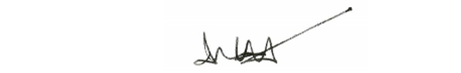                                        ศาสตราจารย์ ดร.ปริญญา จินดาประเสริฐ	                            นายกสภามหาวิทยาลัยราชภัฏมหาสารคามภาคผนวก  คระเบียบมหาวิทยาลัยราชภัฏมหาสารคาม ว่าด้วย การโอนผลการเรียน การเทียบโอนผลการเรียน และการเทียบโอนความรู้ ทักษะ และประสบการณ์ ตามหลักสูตรของมหาวิทยาลัย พ.ศ.2550ระเบียบมหาวิทยาลัยราชภัฏมหาสารคามว่าด้วย การโอนผลการเรียน การเทียบโอนผลการเรียน และการเทียบโอนความรู้ ทักษะ และประสบการณ์ ตามหลักสูตรของมหาวิทยาลัยพ.ศ. ๒๕๕๐..................................................... 	โดยที่เป็นการสมควรให้มีระเบียบมหาวิทยาลัยราชภัฏมหาสารคามว่าด้วยการโอนผลการเรียน การเทียบโอนผลการเรียนและการเทียบโอนความรู้ ทักษะ และประสบการณ์ ตามหลักสูตรของมหาวิทยาลัย เพื่อให้เป็นไปตามเกณฑ์มาตรฐานหลักสูตรของสำนักงานคณะกรรมการการอุดมศึกษา	อาศัยอำนาจตามความในมาตรา ๑๘ (๒) แห่งพระราชบัญญัติมหาวิทยาลัยราชภัฏ พ.ศ. ๒๕๔๗ และมติที่ประชุมสภามหาวิทยาลัยราชภัฏมหาสารคามครั้งที่ ๒ / ๒๕๕๐  เมื่อวันที่ ๑๖ กุมภาพันธ์ ๒๕๕๐  สภามหาวิทยาลัยราชภัฏมหาสารคามจึงออกระเบียบไว้ดังต่อไปนี้ข้อ  ๑  ระเบียบนี้ เรียกว่า “ระเบียบมหาวิทยาลัยราชภัฏมหาสารคาม ว่าด้วยการโอนผลการเรียน การเทียบโอนผลการเรียน และการเทียบโอนความรู้ ทักษะ และประสบการณ์ ตามหลักสูตรของมหาวิทยาลัย พ.ศ. ๒๕๕๐”ข้อ  ๒  ระเบียบนี้ใช้บังคับตั้งแต่วันถัดจากประกาศเป็นต้นไปข้อ  ๓  ให้ยกเลิกระเบียบสภาประจำสถาบันราชภัฏว่าด้วยการโอนผลการเรียนและการยกเว้นการเรียนรายวิชา พ.ศ. ๒๕๔๖	ข้อ  ๔  บรรดาระเบียบ คำสั่ง ประกาศ คำสั่ง หรือมติอื่นใด ในส่วนที่ได้กำหนดไว้แล้วในระเบียบนี้ หรือซึ่งขัดหรือแย้งกับระเบียบนี้ ให้ใช้ระเบียบนี้แทน 	ข้อ  ๕  ในระเบียบนี้ 	“มหาวิทยาลัย”  หมายความว่า  มหาวิทยาลัยราชภัฏมหาสารคาม“สภามหาวิทยาลัย”   หมายความว่า  สภามหาวิทยาลัยราชภัฏมหาสารคาม	“อธิการบดี”   หมายความว่า  อธิการบดีมหาวิทยาลัยราชภัฏมหาสารคาม	“นักศึกษา”  หมายความว่า  นักศึกษามหาวิทยาลัยราชภัฏมหาสารคาม“สถาบันอุดมศึกษา”  หมายความว่า  สถาบันการศึกษาที่มีการจัดการเรียนการสอน ในระดับหลังมัธยมตอนปลาย หลักสูตรไม่ต่ำกว่าระดับอนุปริญญาหรือเทียบเท่า ที่สภามหาวิทยาลัยรับรอง	“การโอนผลการเรียน”  หมายความว่า  การนำหน่วยกิตและแต้มระดับคะแนนของทุกรายวิชา ที่เคยศึกษาจากหลักสูตรของมหาวิทยาลัยที่สภามหาวิทยาลัยรับรอง เพื่อใช้นับเป็นส่วนหนึ่งของการศึกษาในมหาวิทยาลัย โดยไม่ต้องศึกษารายวิชานั้นอีก	“การเทียบโอนผลการเรียน”  หมายความว่า  การขอเทียบโอนหน่วยกิตของรายวิชาในระดับเดียวกันที่ได้เคยศึกษามาแล้วจากสถาบันอุดมศึกษาอื่นที่มหาวิทยาลัยรับรอง เพื่อใช้เป็นส่วนหนึ่งของการศึกษาในมหาวิทยาลัย โดยไม่ต้องศึกษารายวิชานั้นอีก	“การเทียบโอนความรู้ ทักษะ และประสบการณ์”  หมายความว่า  การขอเทียบโอนความรู้ ทักษะ และประสบการณ์ จากการศึกษานอกระบบ และ/หรือการศึกษาตามอัธยาศัยของนักศึกษาเพื่อนับเป็น    หน่วยกิตเทียบเท่ารายวิชาตามหลักสูตรในมหาวิทยาลัย	ข้อ  ๖  การโอนผลการเรียน มีหลักเกณฑ์ดังนี้๖.๑ นักศึกษาระดับปริญญาตรีหรือบัณฑิตศึกษา ที่เคยเรียนในหลักสูตรที่เปิดสอนในมหาวิทยาลัยมาแล้วไม่เกินสองปี หรือสำเร็จการศึกษาจากมหาวิทยาลัยมาแล้วไม่เกินห้าปี สำหรับระดับปริญญาตรีและระดับบัณฑิตศึกษา อาจขอโอนหน่วยกิตรายวิชาในระดับเดียวกับที่เคยได้ศึกษามาแล้ว เพื่อใช้นับเป็นส่วนหนึ่งของการศึกษาโดยยื่นคำร้องต่อสำนักส่งเสริมวิชาการและงานทะเบียน ภายในระยะเวลาสองสัปดาห์ นับแต่วันเปิดภาคการศึกษาแต่ละภาค๖.๒ รายวิชาที่นำมาโอนผลการเรียน ต้องมีเนื้อหาสาระครอบคลุมไม่น้อยกว่าสามในสี่ของรายวิชาที่ขอโอน และจำนวนหน่วยกิตที่ขอโอนได้จะต้องไม่เกินสามในสี่ของจำนวนหน่วยกิตรวม ของหลักสูตรระดับปริญญาตรีที่รับโอน หรือไม่เกินกึ่งหนึ่งของจำนวนหน่วยกิตรวม ของหลักสูตรระดับบัณฑิตศึกษาที่รับโอน 	ในกรณีที่มีระยะเวลาเรียนหรือสำเร็จการศึกษาเกินกว่าที่กำหนดไว้ และ/หรือขอโอน         หน่วยกิตเกินกว่าที่กำหนดไว้  ให้อยู่ในดุลยพินิจของคณะกรรมการประจำคณะหรือคณะกรรมการบัณฑิตวิทยาลัย แล้วแต่กรณี๖.๓ การโอนหน่วยกิตในรายวิชาการศึกษาค้นคว้าอิสระหรือวิทยานิพนธ์ในระดับบัณฑิตศึกษา ให้อยู่ในดุลยพินิจของคณะ กรรมการบัณฑิตวิทยาลัย สำหรับระดับปริญญาตรีไม่ให้โอนหน่วยกิตในรายวิชาการศึกษาค้นคว้าอิสระ หรือการศึกษาปัญหาพิเศษ หรือวิทยานิพนธ์๖.๔ ให้คณะกรรมการประจำคณะหรือคณะกรรมการบัณฑิตวิทยาลัย แล้วแต่กรณี แต่งตั้งคณะกรรมการจากสาขาวิชาที่เกี่ยวข้องดำเนินการพิจารณาการโอนผลการเรียนของนักศึกษาที่ยื่นคำร้อง เฉพาะรายวิชาที่มีผลการเรียนในหลักสูตรระดับปริญญาตรีไม่ต่ำกว่าระดับ C หรือ S แล้วแต่กรณี และในหลักสูตรระดับบัณฑิตศึกษาไม่ต่ำกว่าระดับ B หรือ S หรือ P แล้วแต่กรณี แล้วนำเสนอคณะ กรรมการประจำคณะหรือคณะกรรมการบัณฑิตวิทยาลัย แล้วแต่กรณี เพื่อพิจารณาอนุมัติ ยกเว้นการโอนผลการเรียนรายวิชาศึกษาทั่วไป ให้คณะกรรมการประจำสำนักงานส่งเสริมวิชาการและงานทะเบียนเป็นผู้พิจารณาอนุมัติ๖.๕ นักศึกษาต้องชำระค่าธรรมเนียมการโอนผลการเรียนตามที่มหาวิทยาลัยกำหนด ทั้งนี้จำนวนรายวิชาและผลการเรียนที่โอนได้ ให้รวมเป็นหน่วยกิตตามหลักสูตรที่ศึกษาได้ และนำไปคิดแต้มระดับคะแนนเฉลี่ยสะสม ๖.๖  นักศึกษาต้องลงทะเบียนศึกษาอยู่ในมหาวิทยาลัยอย่างน้อยหนึ่งปีการศึกษานักศึกษาที่พ้นสภาพหรือสำเร็จการศึกษามาแล้ว เกินระยะเวลาตาม ๖.๑ อาจยื่นคำร้องขอโอนผลการเรียนเป็นกรณีพิเศษได้ โดยความเห็นชอบของคณะกรรมการประจำคณะ หรือคณะกรรมการบัณฑิตวิทยาลัย หรือคณะกรรมการประจำสำนักส่งเสริมวิชาการและงานทะเบียน แล้วแต่กรณี และต้องยื่นคำร้องต่อสำนักส่งเสริมวิชาการและงานทะเบียนภายในกำหนดเวลาตาม ๖.๑ ด้วย	ข้อ  ๗  การเทียบโอนผลการเรียน มีหลักเกณฑ์ดังนี้๗.๑  นักศึกษาระดับปริญญาตรีหรือบัณฑิตศึกษา ที่เคยศึกษาในหลักสูตรที่เปิดสอนในสถาบันอุดมศึกษาอื่นที่สภามหาวิทยาลัยรับรองมาแล้วไม่เกินสองปี หรือสำเร็จการศึกษาจากสถาบันอุดมศึกษาอื่นที่สภามหาวิทยาลัยรับรอง มาแล้วไม่เกินห้าปีสำหรับระดับปริญญาตรีและระดับบัณฑิตศึกษา อาจขอเทียบโอนหน่วยกิตรายวิชาในระดับเดียวกับที่เคยได้ศึกษามาแล้ว เพื่อใช้นับเป็นส่วนหนึ่งของการศึกษา โดยยื่นคำร้องต่อสำนักส่งเสริมวิชาการและงานทะเบียน ภายในระยะเวลาสองสัปดาห์นับแต่วันเปิดภาคการศึกษาแต่ละภาค๗.๒ รายวิชาที่นำมาขอเทียบโอนผลการเรียน ต้องมีเนื้อหาสาระครอบคลุมไม่น้อยกว่าสามในสี่ของรายวิชาใหม่ที่ขอเทียบโอน และจำนวนหน่วยกิตที่เทียบโอนได้จะต้องไม่เกินสามในสี่ของจำนวนหน่วยกิตรวม ของหลักสูตรระดับปริญญาตรีที่รับเทียบโอนหรือไม่เกินหนึ่งในสามของจำนวนหน่วยกิตรวม ของหลักสูตรระดับบัณฑิตศึกษาที่รับเทียบโอน ๗.๓ การโอนหน่วยกิตในรายวิชาการศึกษาค้นคว้าอิสระหรือวิทยานิพนธ์ในระดับบัณฑิตศึกษา ให้อยู่ในดุลยพินิจของคณะ กรรมการบัณฑิตวิทยาลัย สำหรับระดับปริญญาตรีไม่ให้โอนหน่วยกิตในรายวิชาการศึกษาค้นคว้าอิสระ หรือการศึกษาปัญหาพิเศษหรือวิทยานิพนธ์๗.๔ ให้คณะกรรมการประจำคณะหรือคณะกรรมการบัณฑิตวิทยาลัย แล้วแต่กรณี แต่งตั้งคณะกรรมการ จากสาขาวิชาที่เกี่ยวข้อง พิจารณาดำเนินการเทียบโอนผลการเรียนของนักศึกษาที่ยื่นคำร้อง เฉพาะรายวิชาที่มีผลการเรียนในหลักสูตรระดับปริญญาตรี ไม่ต่ำกว่าระดับ C หรือ S แล้วแต่กรณี และในหลักสูตรระดับบัณฑิตศึกษาไม่ต่ำกว่าระดับ B หรือ S  หรือ P แล้วแต่กรณี แล้วนำเสนอคณะกรรมการประจำคณะหรือคณะกรรมการบัณฑิตวิทยาลัย แล้วแต่กรณี เพื่อพิจารณาอนุมัติ ยกเว้นการเทียบโอนผลการเรียนรายวิชาศึกษาทั่วไป ให้คณะกรรมการประจำสำนักงานส่งเสริมวิชาการและงานทะเบียนแต่งตั้งคณะกรรมการพิจารณาจากสาขาวิชาที่เกี่ยวข้องเป็นผู้พิจารณาอนุมัติ๗.๕  นักศึกษาต้องชำระค่าธรรมเนียมการเทียบโอนตามที่มหาวิทยาลัยกำหนด ทั้งนี้ จำนวนรายวิชาและผลการเรียนที่เทียบโอนได้ ให้รวมเป็นหน่วยกิตตามหลักสูตรที่ศึกษาได้ แต่ไม่ต้องนำไปคิดแต้มระดับคะแนนเฉลี่ยสะสม๗.๖  นักศึกษาต้องลงทะเบียนศึกษาอยู่ในมหาวิทยาลัยอย่างน้อยหนึ่งปีการศึกษานักศึกษาที่พ้นสภาพหรือสำเร็จการศึกษามาแล้ว เกินระยะเวลาตาม ๗.๑ อาจยื่นคำร้องขอเทียบโอนผลการเรียนเป็นกรณีพิเศษได้ โดยความเห็นชอบของคณะกรรมการประจำคณะหรือคณะกรรมการบัณฑิตวิทยาลัย แล้วแต่กรณี และต้องยื่นคำร้องต่อสำนักส่งเสริมวิชาการและงานทะเบียนภายในกำหนดเวลาตาม ๗.๑ ด้วย 	ข้อ  ๘  การเทียบโอนความรู้ ทักษะ และประสบการณ์ มีหลักเกณฑ์ดังนี้๘.๑ นักศึกษาอาจยื่นคำร้องต่อสำนักส่งเสริมวิชาการและงานทะเบียน ให้เทียบโอนความรู้ ทักษะ และประสบการณ์ของนัก ศึกษา เพื่อนับเป็นหน่วยกิตเทียบเท่ากับรายวิชาที่เปิดสอนในหลักสูตรของมหาวิทยาลัย ภายในสองสัปดาห์ของภาคการศึกษาแต่ละภาค๘.๒ ให้คณะกรรมการประจำคณะหรือคณะกรรมการบัณฑิตวิทยาลัย แล้วแต่กรณี แต่งตั้งคณะกรรมการจากสาขาวิชาที่เกี่ยวข้องพิจารณาดำเนินการเทียบระดับความรู้ ความสามารถ ทักษะ และประสบการณ์ของนักศึกษาที่ยื่นคำร้อง ด้วยวิธีการที่หลากหลายทั้งด้วยการทดสอบ การประเมินแฟ้มสะสมงาน หรือการสังเกตพฤติกรรมต่าง ๆ ให้ครอบคลุมลักษณะ ของนักศึกษาตามมาตรฐานของรายวิชาที่เทียบโอน โดยผลการประเมินจะต้องเทียบได้ไม่ต่ำกว่าระดับ C หรือ S  แล้วแต่กรณี  สำหรับรายวิชาในหลักสูตรระดับปริญญาตรี และไม่ต่ำกว่า B  หรือ S  หรือ P แล้วแต่กรณี สำหรับรายวิชาในหลักสูตรระดับบัณฑิตศึกษา แล้วนำเสนอผลการเทียบโอนให้คณะกรรมการประจำคณะหรือคณะกรรมการบัณฑิตวิทยาลัย แล้วแต่กรณี เพื่อพิจารณาอนุมัติ ยกเว้นการเทียบโอนความรู้ ทักษะ และประสบการณ์ เทียบเท่ากับรายวิชาศึกษาทั่วไป ให้คณะกรรมการประจำสำนักงานส่งเสริมวิชาการและงานทะเบียนเป็นผู้พิจารณาอนุมัติ๘.๓ จำนวนหน่วยกิตที่เทียบโอนได้จะต้องไม่เกินสามในสี่ของจำนวนหน่วยกิตรวมของหลักสูตรระดับปริญญาตรีที่ขอเทียบ และไม่เกินหนึ่งในสามของจำนวนหน่วยกิตรวมของหลักสูตรระดับบัณฑิตศึกษาที่ขอเทียบ ทั้งนี้ นักศึกษาจะต้องชำระค่าธรรมเนียมการเทียบโอนตามที่มหาวิทยาลัยกำหนด๘.๔ ความรู้ ทักษะ และประสบการณ์ที่เทียบโอนได้ ให้รวมเป็นหน่วยกิตตามหลักสูตรที่ศึกษาได้ แต่ต้องไม่นำไปคิดแต้มระดับคะแนนเฉลี่ยสะสม๘.๕ นักศึกษาต้องลงทะเบียนศึกษาอยู่ในมหาวิทยาลัยอย่างน้อยหนึ่งปีการศึกษาข้อ  ๙  นักศึกษาที่กำลังศึกษาอยู่ในหลักสูตรของมหาวิทยาลัย หากสอบผ่านและมีหน่วยกิตสะสมครบสามในสี่ของหลักสูตรที่กำลังศึกษา อาจยื่นคำร้องต่อสำนักส่งเสริมวิชาการและงานทะเบียน เพื่อขอโอนรายวิชาที่ได้ศึกษามาแล้วเทียบเข้าศึกษาเพื่อขอรับปริญญาในสาขาอื่นที่เปิดสอนในมหาวิทยาลัยได้ ทั้งนี้ จำนวนรายวิชาและผลการเรียนที่โอนได้ ให้นับรวมเป็นหน่วยกิตตามหลักสูตรที่ศึกษาได้และนำไปคิดแต้มระดับคะแนนเฉลี่ยสะสมได้	สาขาที่นักศึกษาสามารถเข้าศึกษาและจำนวนหน่วยกิตที่ขอโอนได้ให้เป็นไปตามประกาศของมหาวิทยาลัยและต้องชำระค่าธรรมเนียมตามที่มหาวิทยาลัยกำหนด	ข้อ  ๑๐  ให้นักศึกษาที่กำลังศึกษาในมหาวิทยาลัยก่อนระเบียบนี้ใช้บังคับ คงไว้ซึ่งสิทธิในการยื่นคำร้องตามระเบียบนี้ โดยไม่ขัดต่อกำหนดเวลาการยื่นคำร้องต่อสำนักส่งเสริมวิชาการและงานทะเบียน ภายในกำหนดเวลาตามข้อ ๖.๑, ๗.๑ และ ๘.๑	ข้อ  ๑๑ ให้อธิการบดีเป็นผู้รักษาการตามระเบียบนี้ และมีอำนาจออกประกาศหรือคำสั่งเพื่อประโยชน์ในการปฏิบัติตามระเบียบนี้	ในกรณีที่มีปัญหาเกี่ยวกับการปฏิบัติตามระเบียบนี้ ให้อธิการบดีมีอำนาจตีความและวินิจฉัย และเมื่อตีความและวินิจฉัยแล้วให้ถือเป็นที่สุดประกาศ ณ วันที่  ๑๖  กุมภาพันธ์  พ.ศ. ๒๕๕๐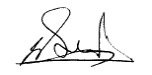 (นายนิสสัย  เวชชาชีวะ)นายกสภามหาวิทยาลัยราชภัฏมหาสารคามระดับคะแนนตัวอักษรความหมายระดับคะแนนAดีเยี่ยม (Excellent)๔.๐B+ดีมาก (Very Good)๓.๕Bดี (Good)๓.๐C+ค่อนข้างดี (Fairly Good)๒.๕Cพอใช้ (Fair)๒.๐D+อ่อน (Poor)๑.๕Dอ่อนมาก (Very Poor)๑.๐Fตก (Failed)๐.๐